Reminiscences of François Mitterrand (1916-1996) To unsubscribe from this list robertbibeau@hotmail.com                                                   28.10.2022This article is available ​​on the webmagazine: http://www.les7duquebec.netOn: https://les7duquebec.net/archives/211730Long live the wandering myth
(graffiti on a wall of the Jussieu University, circa 1988).YSENGRIMUS — François Mitterrand (1916-1996) will have been the president of the fifth French republic having had the longest duration in power: fourteen years, two full seven years (1981-1995). He calcined seven prime ministers (Mauroy, Fabius, Chirac, Cresson, Rocard, Bérégovoy, Balladur) only one of whom became president of the republic after him (Chirac). And now that the roosters have shrunk the durations of five-year presidencies, to ape the Americans, an olibrius would have to be re-elected twice to beat, by a small year, the longevity in power of the old vampire. It's not tomorrow the day before, I tell you, in the atmosphere of deep patapolitician revulsionthat characterizes France today. Reminiscences about the bandit of the French politicians of the last two generations, the one that the fellow Parisian students of my doctoral years (1983-1986) nicknamed half-affectionately half-bitterly: Shabby..Mitterrand-la Francisque. François Mitterrand starts in public life on the very right. So right that in 1943, he was decorated with the Order of Francisque for his involvement with former prisoners of war . This is a high distinction established during the Occupation by Marshal Pétain. Those who saw it given received it from the French head of state. himself, by explicitly taking an eternal oath to the person of the Marshal. This very ostensible situation was never openly used politically against Mitterrand. It must be said that if the others had brandished his Francisque, Miteux could have brandished the Francisque of the others… It is because many beautiful people in the French political class wore this decoration, for a time. We can mention in particular, among others, the high official Edmond Giscard d'Estaing, the father of Valéry Giscard d'Estaing. We quickly understand that a kind of law of silence was quickly established in the gratin French politician about this decoration which was never explicitly repudiated or denied. Everyone crushed the blow and buried the affair. It was only spoken of very sporadically, showing from time to time, belatedly, the old photo of Miteux being given the ceremonial hug by Marshal Pétain.Mitterrand-Algeria. Between 1954 and 1958, Mitterrand, now a socialist, held sensitive positions in the fourth republic. He was Minister of the Interior (under Pierre Mendès France) then Minister of Justice (under Guy Mollet). This is the Algerian war. Minister of the Interior Miteux considers and says explicitly that "Algeria is France" and Minister of Justice Miteux endorses executions by beheading of Algerian militants. This firmness is already a well-felt call from the foot to the right. Miteux aspires to the presidency of the council and he comes very close to having it. This troubled colonial past, almost gestapoist in fact, will remain with him, even when he becomes president of the republic. He will then refuse to worry the former generals of the Algerian war (1982). It is not a question of supporting brownish companions but rather, more pragmatically, of preventing the opening of all sorts of boxes for earthworms which could seriously tease the rest of his presidency. It is quite ironic and tragic to note that the statesman who abolished the death penalty under the Fifth (in 1981) is the one who sent around 500 zigomars to the scaffold under the Fourth.Mitterrand-l'Observatoire. In 1959, Miteux was no longer popular. At forty-three, he is a senator but already appears to be an outdated politician. He's no longer really in the game, at least in appearance. Then comes the attack on the Observatory. Miteux is chased in a car in Paris, puts the brakes in the rue de l'Observatoire, gets out of his draw, jumps a fence and hides in a park while his car is machine-gunned by spearheads. It is argued that it is a blow from the far right and Mitterrand suddenly sees his coat of arms as a great figure of the heroic left abruptly restored. Not for long, however, since the rebels who fired the shots surrender and claim to have set up a false attack from scratch in complete complicity with… none other than Miteux himself. The government swallows the story to the point of withdrawing its parliamentary immunity from Miteux. His trial will not really lead and this bizarre story will always be struck with a question mark. Miteux will take a few years to get over this unusual discredit.Mitterrand at odds with the leftists of May 68: “I am a candidate” . The thundering effervescence of May 68 shook the tense power of the late 1960s. It culminated in a large meeting of the left at the Charléty rugby stadium . The de Gaulle regime is shaken. Carried by the fervor of May, the former chairman of the board Pierre Mendès Francequietly joins the demonstrators in the stadium. The pro-Soviet communists keep their distance. Their analysis, which with historical hindsight does not lack merit, sees leftism and the ardor of May as a social flash in the pan more likely to serve a recycling and a rejuvenation of the established order than a revolutionary alternative, or even reformist, precise. Faced with these immense and generous movements, what feeling then inhabits Mitterrand? The morbid, cold and small certainty that Mendès France is trying to double him, just barely. What will he do, our Shabby, between the libertarians of May in revolt and the union-corporatist cocos in open struggle to the point of having paralyzed the country? He will ape his great adversary of the moment, de Gaulle, during his famous individualist-putchist push of 1958. In defiance of the left,“I am a candidate” . In other words: if de Gaulle falls from his throne, push yourself from the left, cocos prolos and student libertarians, let me get started, period. Nothing more, nothing less. De Gaulle will pull himself together temporarily, Pompidou will succeed him and Miteux will still have to wait .Mitterrand-Common Program. Debate of the presidential candidates Mitterrand-Giscard of 1974. There, electoralism obliges, ostentatious inversion of the things, Miteux rolls with coconuts with bottom… or affects to do it. Giscard, perfidious, playing on primary fears, teases him by asking him if there would be Communist ministers in his government. Miteux then insinuates information that will, with the rumbling future, take on a whole historical dimension. He suggests that he will be the president of all French people and will float above the fray, including that of his current political allies. Not nothing that, in a so-called obstinate militant supposed to be solemnly pegged to the Common Program. Otherwise, otherwise, he castigates and garlands his opponent on the right, methodically demonstrates that the latter works for the rich and the bosses and Mitterrand, he speaks for the poor, the distraught and the destitute. He looks so much like a socialist, Seedy, in this showdown of 1974 for the presidential elections that you almost believe it. The wall of money certainly believed in it because the warm Mitterrand in the Common Program with the Cocos will lose, by a very small margin, his elections in favor of VGE, the icy henchman of the rich. The left-right polarization then culminates in France as never before, in a clear and solar way. She'll get a lot more confused afterwards.Mitterrand in 1981: “Don't worry about Communists in government. My goal is to reduce them. In 1981 things changed. First gossips say that Miteux had his canines filed off to look less vampiric on television. I don't know if it's true or when the canine image dates exactly, but the rumor is perfectly authentic. More fundamentally, coincidentally, the Common Program no longer exists. We no longer really agree with the commies on a program and we have returned to a very ostensible non-communist socialism. The possibility of scattered Communists in the government continues to float in the air, on the other hand (we must always rake to the left). In secret, Miteux told Jacques Chaban-Delmas, who was then president of the national assembly , “Don't worry about the communists in government. My goal is to reduce them . And he will. The irreversible braking of any possible positioning of the PCF in the spaces of power in France will be the work of François Mitterrand. In 1983, I arrived in Paris to do a Doctorate in Letters. I am twenty-five years old and I am very excited at the idea of ​​putting my little light foot in socialist France. This youthful dream will soon be shattered. Whose fault is it? The fault of Miteux.Mitterrand-Fabius. It is that from 1984, the small rupin pug to Laurent Fabius replaces Pierre Mauroyas prime minister. It is the establishment of rigor. We realize then that the socialist commitments of Miteux, it's the gnognotte. When things get tough again on the global economic chessboard, it's a little enarque smelling of money that we put back in place in current affairs. We prepare more and more openly for all the disillusions that are coming, while Miteux holds the road, well caulked in the solid bathyscaphe of his first seven years (he who had so denounced the languorous length of the presidential mandates of the Gaullist republic ). Needless to say, at this point in the process, there are no longer any Communists in government.Mitterrand-Chirac. Then comes, in the legislative elections, a classic blow in the case of left-wing governments that have germinated. The reactionaries who didn't want Shabby still don't want him despite his foot calls. The socialos who are disappointed by the Fabius regime are falling back on the small left parties. The chamber therefore becomes mostly reactive. Mitterrand then called for the position of Prime Minister a bandit of his caliber, his future successor, the very cynically opportunist Jacques Chirac . It is the above first cohabitation . We don't give a damn today but at the time the surprise effect of this alliance at the top against nature is resounding. It is that we still perceive, wrongly, the left and the right as oil and water. Today we know it's just show but in time, we still believed in it. The same year (1986), I left France, doctorate in hand. French socialism did not particularly disappoint me. It's just that I just haven't seen it. And, for this untraceable socialism, things will continue not to work out.Mitterrand-Le Pen. In 1988, Mitterrand, now an expert boatman, was re-elected for a second seven-year term. It's because Chirac, who is running for the presidency against him, has worn himself out in power as prime minister (Mitterrand is solidly familiar with the wear and tear of prime ministers by power. And he plays it to the full, he who, a a little later, will say of Michel Rocard: "We will have to take him on as Prime Minister since people like him. But believe me, in eighteen months, we will see through it" ). Chirac is therefore worn out, temporarily neutralized. But above all, now, the candidate Jean-Marie Le Penof the Front National prances and fundamentally, crucially, divides the right-wing vote. We then begin to juggle with the hypothesis that our good Shabby has moreover and on the other hand worked secretly to strengthen the rise of the far right, to sneak towards the presidency between the reactionary candidates. This hypothesis is less and less doubtful today now that historical hindsight is setting in. The only question that now remains is the following: secret affinity of the old decorated with the Francisque with the rising Lepenist xenos or simple high-flying politician calculation? Why not both, finally, it's not at all excluded either, if they are compatible. In any case, he must have been laughing at the mess he was creating in the straight lines with his tricks, the Shabby. The idea that, in doing so, he was damaging France durably by solidifying the foul beast which rises, which rises, did not seem to touch him too much however.Mitterrand-Baladur. In 1993, the Socialists collapsed in the legislative elections. A historical flattening. It's because the French know their old president more and more now. The wavering and individualistic opportunism of Miteux ended up catching up with his party and harming it in depth. President for another two years, Mitterrand does not even speak of resigning. He announces the same evening on the television that he will take as prime minister the grand vizier of the rupins Édouard Balladur . The latter learns it sitting in front of his post, like the rest of the French. He goes pronto to the Elysée. This will be the above second cohabitation , less surprising than the first now. And it will fiddle dry during the last years of the reign. A very interesting short film encapsulated the acidic Mitterrand-Balladur relationship. The title of this tasty feature film describes the entire situation: Power is not shared .Mitterrand on the Plasticing of the Rainbow Warrior: “See…” . This is the word that Miteux would have uttered when he was asked how to prevent this ship of Greenpeace activists, the Rainbow Warrior whose home port was in New Zealand, from going to disrupt French nuclear tests in the Mururoa Atoll. “See…”. Oh… they saw it for a while, sending frogmen to plasticize the boat, which exploded and sank, causing the death of a man. It was then the most bitter international scandal of the Mitterrand presidency. Charles Hernu, defense minister, eventually took the blame and was sacked. And Miteux, once again, escaped unscathed. An interesting little film cultivates the hypothesis that this huge blunder would come directly from the fact that Miteux had set up a sort of small, adventurous, amateurish, brutal and factious personal secret service of which he eventually lost effective control, which led to the plasticage . Title of this piece of cinematic bravery in the form of a sordid investigation: Mitterrand and the Spies .Shabby the cancerous. In 1974, Georges Pompidou dies in power. France is all the more appalled at the time that everything about the declining health of the president was knowingly hidden from him. It was claimed that he had colds or even a little sore ass (genuine). When it turned out that de Gaulle's successor, suffering from a very long illness, hadn't played it frank about his health, he was explicitly told that we shouldn't do it again, that one. Mitterrand candidate undertakes on the honor, from the death of Pompidou, to publish periodical presidential health bulletins. After his election in 1981, he was discovered to have cancer which surreptitiously surged over his fourteen years in power. The French will learn it only in 1995, just at the end of the Mitterrand era. But… what about periodic presidential health reports? Oh, they appeared, at clockwork. Simply, the president's doctor falsified them, his arm obviously twisted behind his back by Miteux. Died in 1996, of his cancer,François Mitterrand therefore counts today as one of the former famous patients ..So. It is enormous in the sordid, gigantic in the putrid. That's a lot, not a bad lot, you have to admit. And again, so as not to add too much, I didn't put everything, huh. There are still plenty of them. I could have spread much thicker (Irish affair of Vincennes, reception reserved for Georges Habache on French territory, affair of the wiretapping of the Élysée , bizarre financing of the Socialist Party, involvement in Françafrique, multiple friendly relations with the extreme right , political and financial support for the Hutu regime in Rwanda, the curious suicides of Pierre Bérégovoy and François de Grossouvre , the case of the Carrefour du développement , financial treatment by the state of his adulterous daughter). The guy was a complete political scoundrel, a languorous quiet hustler, a systematic state buccaneer, nothing less.But above all, fundamentally, crucially, historically, François Mitterrand was the ultimate gravedigger of the left. It is with him, in him, through him that the inescapable fact is embodied that a socialist or revolutionary alternative to the organization of civil society in France will not go through the game of political alternations. Miteux has firmly put politics back on track, prosaic, cynical, pragmatic, moronic, inane. In him (and, to a lesser extent, in Jacques Chirac) is embodied, at the end of the last century, still full of hopes and dreams, the fact that the cardinal position of great political figure will not be obtained at the societal, intellectual or programmatic merit but with maneuvering, methodical, insensitive and systematically upstart know-how. Such is the François Mitterrand paradox. It has emptied for a very long time, perhaps forever, the French progressives of their political hopes by permanently establishing the fatal synonymy between petty politics and big sleazy politicking. This is the pragmatico-practical lesson that he bequeaths to us, in fact. A dish best eaten cold, holding your nose.O forces of progress, do not rely on professional politicos to advance your values, you will end up floating at the top of the cesspool of the Seedy , like this one. Between 1981 and 1995 it was CQFD and concreteness of this painful and distressing apprenticeship of political disillusionment and this, all along the line and in large.Translation on English by Claudio Buttinelli - RomaReminiscenze di François Mitterrand (1916-1996) Per annullare l'iscrizione a questo elenco robertbibeau@hotmail.comQuesto articolo è disponibile sul webmagazine: http://www.les7duquebec.netSu: https://les7duquebec.net/archives/211730                                                 28.10.2022 Viva il mito errante
(graffiti su un muro dell'Università Jussieu, circa 1988).YSENGRIMUS — François Mitterrand (1916-1996) sarà stato il presidente della quinta repubblica francese che ha avuto la durata più lunga al potere: quattordici anni, due sette anni pieni (1981-1995). Calcinò sette primi ministri (Mauroy, Fabius, Chirac, Cresson, Rocard, Bérégovoy, Balladur) solo uno dei quali divenne presidente della repubblica dopo di lui (Chirac). E ora che i galli hanno ridotto le durate delle presidenze quinquennali, per scimmiottare gli americani, un olibrius dovrebbe essere rieletto due volte per battere, di un piccolo anno, la longevità al potere del vecchio vampiro. Non è domani il giorno prima, vi dico, in un'atmosfera di profonda repulsione patapolitica che caratterizza la Francia di oggi. Ricordi sul bandito dei politici francesi delle ultime due generazioni, quello che i compagni parigini dei miei anni di dottorato (1983-1986) hanno soprannominato metà affettuosamente metà amaramente: Shabby..Mitterrand-la Francisque. François Mitterrand inizia nella vita pubblica proprio a destra. Tanto giusto che nel 1943 fu insignito dell'Ordine di Francisque per il suo coinvolgimento con ex prigionieri di guerra . Questa è un'alta distinzione stabilita durante l'occupazione dal maresciallo Pétain. Chi lo vide regalato lo ricevette dallo stesso capo di stato francese, prestando esplicitamente giuramento eterno alla persona del maresciallo. Questa situazione molto apparente non è mai stata apertamente usata politicamente contro Mitterrand. C'è da dire che se gli altri avessero brandito il suo Francisque, Miteux avrebbe potuto brandire il Francisque degli altri… È perché molte belle persone della classe politica francese hanno indossato questa decorazione, per un certo tempo. Possiamo citare in particolare, tra gli altri, l'alto funzionario Edmond Giscard d'Estaing, il padre di Valéry Giscard d'Estaing. Capiamo subito che una sorta di legge del silenzio si è rapidamente instaurata nel politico francese gratinato su questa decorazione che non è mai stata esplicitamente ripudiata o negata. Tutti hanno schiacciato il colpo e seppellito il caso. Ne abbiamo parlato solo occasionalmente, mostrando di tanto in tanto, in ritardo, la vecchia foto di Miteux che riceve l'abbraccio cerimoniale dal maresciallo Pétain.Mitterrand-Algeria. Tra il 1954 e il 1958, Mitterrand, ora socialista, ha ricoperto incarichi delicati nella quarta repubblica. È stato ministro dell'Interno (sotto Pierre Mendès France), poi ministro della Giustizia (sotto Guy Mollet). Questa è la guerra d'Algeria. Il ministro dell'Interno Miteux considera e dice esplicitamente che "l'Algeria è Francia" e il ministro della Giustizia Miteux sostiene le esecuzioni per decapitazione di militanti algerini. Questa fermezza è già un richiamo sentito dal piede a destra. Miteux aspira alla presidenza del consiglio e ci va molto vicino. Questo passato coloniale travagliato, quasi gestapoista in effetti, resterà con lui, anche quando diventerà presidente della repubblica. Si rifiuterà quindi di preoccupare gli ex generali della guerra d'Algeria (1982). Non si tratta di sostenere i compagni brunastri ma piuttosto, più pragmaticamente, di impedire l'apertura di ogni sorta di scatole per lombrichi che potrebbero seriamente stuzzicare il resto della sua presidenza. È abbastanza ironico e tragico notare che lo statista che ha abolito la pena di morte sotto la Quinta (nel 1981) è colui che ha mandato circa 500 zigomar al patibolo sotto la Quarta.Mitterrand-l'Osservatorio. Nel 1959 Miteux non era più popolare. A quarantatré anni è senatore ma sembra già un politico antiquato. Non è più realmente in gioco, almeno in apparenza. Poi arriva l'attacco all'Osservatorio. Miteux viene inseguito in macchina a Parigi, frena in rue de l'Observatoire, esce dal suo sorteggio, salta una recinzione e si nasconde in un parco mentre la sua macchina viene colpita da una mitragliatrice. Si sostiene che sia un colpo dall'estrema destra e Mitterrand vede improvvisamente il suo stemma come una grande figura dell'eroica sinistra bruscamente restaurata. Non per molto, però, da quando i ribelli che hanno sparato i colpi si arrendono e affermano di aver organizzato un falso attacco ex novo in completa complicità con... nientemeno che lo stesso Miteux. Il governo ingoia la storia al punto da revocare a Miteux la sua immunità parlamentare. Il suo processo non porterà davvero e questa bizzarra storia sarà sempre colpita da un punto interrogativo. Miteux impiegherà alcuni anni per superare questo insolito discredito.Mitterrand in contrasto con la sinistra del maggio 68: “Io sono un candidato” . La fragorosa effervescenza del maggio 68 scosse il potere teso della fine degli anni '60 e culminò in un grande incontro di sinistra allo stadio di rugby di Charléty . Il regime di de Gaulle è scosso. Portato dal fervore di maggio, l'ex presidente del consiglio Pierre Mendès Francesi unisce tranquillamente ai manifestanti nello stadio. I comunisti filo-sovietici mantengono le distanze. La loro analisi, che con il senno di poi storico non manca di merito, vede nella sinistra e nell'ardore di maggio come un fuoco di paglia sociale più idoneo a servire un riciclaggio e un ringiovanimento dell'ordine costituito che un'alternativa rivoluzionaria, o addirittura riformista, precisa. Di fronte a questi movimenti immensi e generosi, quale sentimento abita allora Mitterrand? La morbosa, fredda e piccola certezza che Mendès France sta cercando di raddoppiarlo, appena a malapena. Cosa farà, il nostro Shabby, tra i libertari di May in rivolta ei cocos sindacalisti-corporativi in ​​aperta lotta al punto da aver paralizzato il Paese? Scimmerà il suo grande avversario del momento, de Gaulle, durante la sua famosa spinta individualista-putchista del 1958. A dispetto della sinistra,“Sono un candidato” . In altre parole: se de Gaulle cade dal trono, spingetevi da sinistra, cocos prolos e studenti libertari, lasciatemi iniziare, punto. Niente di più, niente di meno. De Gaulle si riprenderà momentaneamente, Pompidou gli succederà e Miteux dovrà ancora aspettare .Mitterrand-Programma comune. Dibattito dei candidati presidenziali Mitterrand-Giscard del 1974. Là, l'elettorato obbliga, l'ostentata inversione delle cose, Miteux rotoli con noci di cocco con il fondo… o affetta per farlo. Giscard, perfido, giocando sulle paure primarie, lo prende in giro chiedendogli se ci sarebbero ministri comunisti nel suo governo. Miteux insinua quindi informazioni che, con il brontolio futuro, assumeranno un'intera dimensione storica. Suggerisce che sarà il presidente di tutto il popolo francese e galleggerà al di sopra della mischia, compresa quella dei suoi attuali alleati politici. Niente di che, in un cosiddetto militante ostinato che si suppone solennemente ancorato al Programma Comune. Altrimenti, altrimenti, castiga e inghirlanda il suo avversario a destra, dimostra metodicamente che quest'ultimo lavora per i ricchi e per i padroni e Mitterrand, parla per i poveri, gli sconvolti e gli indigenti. Somiglia così tanto a un socialista, Seedy, in questa resa dei conti del 1974 per le elezioni presidenziali che quasi ci credi. Il muro di denaro ci ha sicuramente creduto perché il caloroso Mitterrand nel Programma Comune con i Coco perderà, con un piccolissimo margine, le sue elezioni a favore di VGE, il gelido scagnozzo dei ricchi. La polarizzazione sinistra-destra culmina poi in Francia come mai prima d'ora, in modo chiaro e solare. Sarà molto più confusa dopo.Mitterrand nel 1981: “Non preoccuparti dei comunisti al governo. Il mio obiettivo è ridurli. Nel 1981 le cose cambiarono. I primi pettegolezzi dicono che Miteux si è fatto limare i canini per sembrare meno vampiro in televisione. Non so se sia vero o quando l'immagine canina risalga esattamente, ma la voce è perfettamente autentica. Più fondamentalmente, guarda caso, il Programma Comune non esiste più. Non siamo più veramente d'accordo con i comunisti su un programma e siamo tornati a un socialismo non comunista molto apparente. Continua a fluttuare nell'aria, invece, la possibilità di comunisti dispersi nel governo (bisogna sempre rastrellare a sinistra). In segreto, Miteux lo disse a Jacques Chaban-Delmas, che era allora presidente dell'assemblea nazionale , “Non preoccuparti per i comunisti al governo. Il mio obiettivo è ridurli . E lo farà. La frenata irreversibile di ogni possibile posizionamento del PCF negli spazi di potere in Francia sarà opera di François Mitterrand. Nel 1983 sono arrivata a Parigi per fare un dottorato in lettere. Ho venticinque anni e sono molto eccitato all'idea di mettere il mio piccolo piede leggero nella Francia socialista. Questo sogno giovanile sarà presto infranto. Di chi è la colpa? La colpa di Miteux.Mitterrand-Fabius. È che dal 1984 il piccolo carlino rupin di Laurent Fabius sostituisce Pierre Mauroycome primo ministro. È l'instaurazione del rigore. Ci rendiamo allora conto che gli impegni socialisti di Miteux, sono le gnognotte. Quando le cose si fanno di nuovo difficili sulla scacchiera economica globale, è un po' che puzza di denaro che rimettiamo a posto nell'attualità. Ci stiamo preparando sempre più apertamente a tutte le disillusioni che stanno arrivando, mentre Miteux tiene la strada, ben calafatato nel solido batiscafo dei suoi primi sette anni (colui che aveva così denunciato la languida lunghezza dei mandati presidenziali della repubblica gollista) . Inutile dire che a questo punto del processo non ci sono più comunisti al governo.Mitterrand-Chirac. Poi arriva, alle elezioni legislative, il classico colpo nel caso dei governi di sinistra che sono germogliati. I reazionari che non volevano Shabby ancora non lo vogliono nonostante le sue telefonate. I socialos che sono delusi dal regime di Fabius stanno ripiegando sui piccoli partiti di sinistra. La camera diventa quindi prevalentemente reattiva. Mitterrand ha quindi chiesto la carica di Primo Ministro un bandito del suo calibro, il suo futuro successore, il cinicamente opportunista Jacques Chirac . È la prima convivenza di cui sopra . Oggi non ce ne frega un cazzo ma in quel momento l'effetto sorpresa di questa alleanza al vertice contro la natura è clamoroso. È che percepiamo ancora, a torto, la sinistra e la destra come olio e acqua. Oggi sappiamo che è solo spettacolo, ma con il tempo ci abbiamo creduto ancora. Lo stesso anno (1986), ho lasciato la Francia, dottorato in mano. Il socialismo francese non mi ha particolarmente deluso. È solo che non l'ho visto. E, per questo socialismo irreperibile, le cose continueranno a non funzionare.Mitterrand-Le Pen. Nel 1988 Mitterrand, ormai esperto barcaiolo, fu rieletto per un secondo mandato di sette anni. È perché Chirac, che è in corsa per la presidenza contro di lui, si è esaurito al potere come primo ministro (Mitterrand ha una solida familiarità con l'usura dei primi ministri del potere. E lo gioca pienamente, lui che, un poco dopo, dirà di Michel Rocard: "Dovremo assumerlo come Primo Ministro dal momento che piace a lui. Ma credetemi, tra diciotto mesi, ce la faremo" . Chirac è quindi esausto, temporaneamente neutralizzato. Ma soprattutto, ora, il candidato Jean-Marie Le Pendel Front National balza e fondamentalmente, in modo cruciale, divide il voto di destra. Si comincia quindi a destreggiarsi con l'ipotesi che il nostro buon Shabby abbia del resto lavorato di nascosto per rafforzare l'ascesa dell'estrema destra, per intrufolarsi verso la presidenza tra i candidati reazionari. Questa ipotesi è oggi sempre meno dubbia, ora che il senno di poi si sta affermando. L'unica domanda che rimane ora è la seguente: segreta affinità del vecchio decorato con il francescano con i nascenti xenos lepenisti o semplice calcolo politico di alto livello? Perché non entrambi, infine, non è affatto escluso neanche, se sono compatibili. In ogni caso, doveva aver riso del pasticcio che stava creando in linea retta con i suoi trucchi, lo Shabby. L'idea che, così facendo, il fatto che stesse arrecando un danno duraturo alla Francia, solidificando la bestia immonda in ascesa, non sembrava tuttavia turbarlo troppo.Mitterrand-Baladur. Nel 1993 i socialisti crollarono alle elezioni legislative. Un appiattimento storico. È perché i francesi ormai conoscono sempre di più il loro vecchio presidente. L'opportunismo vacillante e individualistico di Miteux ha finito per raggiungere il suo partito e danneggiarlo in profondità. Presidente per altri due anni, Mitterrand non parla nemmeno di dimissioni. Annuncia la sera stessa alla televisione che prenderà come primo ministro il gran visir dei rupins Édouard Balladur . Quest'ultimo lo impara seduto davanti al suo posto, come il resto dei francesi. Va subito all'Eliseo. Questa sarà la seconda convivenza di cui sopra , meno sorprendente del primo adesso. E si asciugherà durante gli ultimi anni del regno. Un cortometraggio molto interessante racchiudeva la relazione acida Mitterrand-Balladur. Il titolo di questo gustoso lungometraggio descrive l'intera situazione: Il potere non è condiviso .Mitterrand sulla plastica del Guerriero Arcobaleno: “Vedi…” . Questa è la parola che Miteux avrebbe pronunciato quando gli è stato chiesto come evitare che questa nave degli attivisti di Greenpeace, la Rainbow Warrior il cui porto di origine era in Nuova Zelanda, vada a interrompere i test nucleari francesi nell'atollo di Mururoa. "Vedere…". Oh... lo videro per un po', mandando uomini rana a plastificare la barca, che esplose e affondò, provocando la morte di un uomo. Fu allora lo scandalo internazionale più amaro della presidenza Mitterrand. Carlo Hernu, ministro della Difesa, alla fine si è preso la colpa ed è stato licenziato. E Miteux, ancora una volta, ne è uscito illeso. Un piccolo film interessante coltiva l'ipotesi che questo enorme errore derivi direttamente dal fatto che Miteux aveva istituito una sorta di servizio segreto personale piccolo, avventuroso, dilettante, brutale e fazioso di cui alla fine perse il controllo effettivo, che portò al plasticage . Titolo di questo pezzo di coraggio cinematografico sotto forma di una sordida indagine: Mitterrand e le spie .Squallido il canceroso. Nel 1974 Georges Pompidou muore al potere. La Francia è ancora più sconvolta nel momento in cui tutto ciò che riguarda la salute in declino del presidente gli è stato consapevolmente nascosto. Si diceva che avesse il raffreddore o anche un po' di mal di culo (genuino). Quando si è scoperto che il successore di de Gaulle, affetto da una malattia molto lunga, non aveva giocato sinceramente sulla sua salute, gli è stato esplicitamente detto che non dovremmo farlo di nuovo, quello. Il candidato di Mitterrand si impegna sull'onore, dalla morte di Pompidou, di pubblicare i bollettini sanitari periodici presidenziali. Dopo la sua elezione nel 1981, è stato scoperto che aveva un cancro che è cresciuto di nascosto nei suoi quattordici anni al potere. I francesi lo impareranno solo nel 1995, proprio alla fine dell'era Mitterrand. Ma... che dire dei periodici rapporti sanitari presidenziali? Oh, sono apparsi, a orologeria. Semplicemente, il medico del presidente li ha falsificati, il suo braccio ovviamente storto dietro la schiena da Miteux. Morto nel 1996, di cancro,François Mitterrand è quindi considerato oggi uno degli ex pazienti famosi..Ecco. È enorme nel sordido, gigantesco nel putrido. È molto, non male, devi ammetterlo. E ancora, per non aggiungere troppo, non ho messo tutto, eh. Ce ne sono ancora molti. Avrei potuto diffondere molto più fitto (affare irlandese di Vincennes, ricevimento riservato a Georges Habache in territorio francese, affare delle intercettazioni dell'Eliseo , bizzarro finanziamento del Partito socialista, coinvolgimento in Françafrique, molteplici rapporti amichevoli con l'estrema destra , politico e sostegno finanziario al regime hutu in Ruanda, i curiosi suicidi di Pierre Bérégovoy e François de Grossouvre , il caso del Carrefour du développement , trattamento finanziario da parte dello stato della figlia adultera). Il ragazzo era un completo mascalzone politico, un languido e tranquillo imbroglione, un sistematico bucaniere di stato, niente di meno.Ma soprattutto, fondamentalmente, in modo cruciale, storicamente, François Mitterrand è stato l'ultimo becchino della sinistra. È con lui, in lui, attraverso di lui che si incarna il fatto ineludibile che un'alternativa socialista o rivoluzionaria all'organizzazione della società civile in Francia non passerà attraverso il gioco delle alternanze politiche. Miteux ha rimesso saldamente in carreggiata la politica, prosaica, cinica, pragmatica, idiota, sciocca. In lui (e, in misura minore, in Jacques Chirac) si incarna, alla fine del secolo scorso, ancora pieno di speranze e sogni, il fatto che la posizione cardinale di grande figura politica non sarà ottenuta a livello sociale, merito intellettuale o programmatico ma con un know-how di manovra, metodico, insensibile e sistematicamente parvenu. Questo è il paradosso di François Mitterrand. Ha svuotato per molto tempo, forse per sempre, i progressisti francesi delle loro speranze politiche stabilendo permanentemente la fatale sinonimia tra politica meschina e grande politica squallida. Questa è la lezione pragmatico-pratica che ci tramanda, infatti. Un piatto da consumare freddo, tappandosi il naso.O forze del progresso, non fare affidamento su politici professionisti per promuovere i tuoi valori, finirai per galleggiare in cima al pozzo nero dei Smerigli , come questo. Tra il 1981 e il 1995 fu CQFD e concretezza di questo doloroso e doloroso apprendistato di disillusione politica e questo, lungo la linea e in generale.Traduzione in italiano di Claudio Buttinelli – RomaReminiscencias de François Mitterrand (1916-1996)Para darse de baja de esta lista robertbibeau@hotmail.com                                                 28.10.2022Este artículo está disponible en la revista web: http://www.les7duquebec.netEn: https://les7duquebec.net/archives/211730Viva el mito errante
(graffiti en una pared de la Universidad Jussieu, hacia 1988).YSENGRIMUS — François Mitterrand (1916-1996) habrá sido el presidente de la quinta república francesa con la mayor duración en el poder: catorce años, dos siete años completos (1981-1995). Calcinó a siete primeros ministros (Mauroy, Fabius, Chirac, Cresson, Rocard, Bérégovoy, Balladur), de los cuales solo uno se convirtió en presidente de la república después de él (Chirac). Y ahora que los gallos han reducido la duración de las presidencias de cinco años, para imitar a los estadounidenses, un olibrius tendría que ser reelegido dos veces para vencer, por un pequeño año, la longevidad en el poder del viejo vampiro. No es mañana anteayer, te digo, en el ambiente de profunda repugnancia patapolítica que caracteriza a la Francia de hoy. Reminiscencias sobre el bandido de los políticos franceses de las dos últimas generaciones, ese que los compañeros de estudios parisinos de mis años de doctorado (1983-1986) apodaron medio cariñosamente medio amargamente: Shabby..Mitterrand-la Francisque. François Mitterrand se inicia en la vida pública por la derecha. Tanta razón que en 1943 fue condecorado con la Orden de Francisque por su implicación con ex prisioneros de guerra. Esta es una alta distinción establecida durante la Ocupación por el Mariscal Pétain. Quienes lo vieron entregado lo recibieron del jefe de Estado francés mismo, prestando explícitamente un juramento eterno a la persona del Mariscal. Esta situación tan ostensible nunca fue utilizada políticamente abiertamente contra Mitterrand. Hay que decir que si los otros hubieran blandido su Francisque, Miteux podría haber blandido el Francisque de los demás... Es porque mucha gente hermosa de la clase política francesa llevó esta condecoración, durante un tiempo. Podemos mencionar en particular, entre otros, al alto funcionario Edmond Giscard d'Estaing, el padre de Valéry Giscard d'Estaing. Rápidamente comprendemos que una especie de ley del silencio se instauró rápidamente en el político francés gratinado sobre esta condecoración que nunca fue repudiada o negada explícitamente. Todos aplastaron el golpe y enterraron el caso. Sólo hablábamos de ello muy de vez en cuando, mostrando de vez en cuando, con retraso, la vieja foto de Miteux recibiendo el abrazo ceremonial del mariscal Pétain.Mitterrand-Argelia. Entre 1954 y 1958, Mitterrand, ya socialista, ocupó cargos sensibles en la Cuarta República. Fue Ministro del Interior (bajo Pierre Mendès France) y luego Ministro de Justicia (bajo Guy Mollet). Esta es la guerra de Argelia. El Ministro del Interior Miteux considera y dice explícitamente que "Argelia es Francia" y el Ministro de Justicia Miteux aprueba las ejecuciones por decapitación de militantes argelinos. Esta firmeza ya es un llamado bien sentido del pie a la derecha. Miteux aspira a la presidencia del consejo y está muy cerca de tenerla. Este pasado colonial turbulento, casi gestapoísta de hecho, permanecerá con él, aun cuando asuma la presidencia de la república. Se negará entonces a inquietar a los ex generales de la guerra de Argelia (1982). No se trata de apoyar a los compañeros parduscos sino, más pragmáticamente, de impedir que se abran todo tipo de cajas de lombrices que podrían fastidiar seriamente el resto de su presidencia. Es bastante irónico y trágico notar que el estadista que abolió la pena de muerte bajo la Quinta (en 1981) es el que envió alrededor de 500 zigomares al patíbulo bajo la Cuarta.Mitterrand-l'Observatoire. En 1959, Miteux ya no era popular. A los cuarenta y tres años, es senador pero ya parece un político trasnochado. Ya no está realmente en el juego, al menos en apariencia. Luego viene el ataque al Observatorio. Miteux es perseguido en un coche en París, frena en la rue de l'Observatoire, sale de su cajón, salta una valla y se esconde en un parque mientras su coche es ametrallado a punta de lanza. Se argumenta que es un golpe de la ultraderecha y Mitterrand ve de repente su escudo como una gran figura de la izquierda heroica abruptamente restaurada. Sin embargo, no pasó mucho tiempo, ya que los rebeldes que dispararon se rindieron y afirmaron haber organizado un falso ataque desde cero en total complicidad con... nada menos que el propio Miteux. El gobierno se traga la historia hasta el punto de retirarle la inmunidad parlamentaria a Miteux. Su juicio realmente no conducirá y esta extraña historia siempre estará llena de un signo de interrogación. Miteux tardará algunos años en superar este descrédito inusual.Mitterrand en desacuerdo con los izquierdistas de Mayo del 68: “Soy candidato”. La efervescencia atronadora de mayo del 68 sacudió el tenso poder de finales de los años 60. Culminó con una gran concentración de la izquierda en el estadio de rugby Charléty . El régimen de De Gaulle es sacudido. Llevado por el fervor de mayo, el ex presidente del consejo de administración Pierre Mendès France silenciosamente se une a los manifestantes en el estadio. Los comunistas prosoviéticos mantienen la distancia. Su análisis, que en retrospectiva histórica no carece de mérito, ve el izquierdismo y el ardor de mayo como un relámpago social más al servicio de un reciclaje y un rejuvenecimiento del orden establecido que de una alternativa revolucionaria, o incluso reformista, precisa. Ante estos inmensos y generosos movimientos, ¿qué sentimiento habita entonces en Mitterrand? La morbosa, fría y pequeña certeza de que Mendès France intenta doblarle, por poco. ¿Qué hará, nuestro Shabby, entre los libertarios de Mayo en revuelta y los cocos gremialistas-corporativistas en lucha abierta al punto de haber paralizado el país? Imitará a su gran adversario del momento, De Gaulle, durante su famoso empuje individualista-golpista de 1958. En desafío a la izquierda,“Soy un candidato” . En otras palabras: si de Gaulle cae de su trono, empújense desde la izquierda, cocos prolos y libertarios estudiantiles, déjenme empezar y punto. Nada más y nada menos. De Gaulle se recuperará temporalmente, Pompidou lo sucederá y Miteux todavía tendrá que esperar .Programa Mitterrand-Común. Debate de los candidatos presidenciales Mitterrand-Giscard de 1974. Allí, el electoralismo obliga, ostentosa inversión de las cosas, Miteux rueda con cocos con fondo... o finge hacerlo. Giscard, pérfido, jugando con los miedos primarios, se burla de él preguntándole si habría ministros comunistas en su gobierno. Miteux insinúa entonces una información que, con el retumbante futuro, adquirirá toda una dimensión histórica. Sugiere que será el presidente de todos los franceses y se mantendrá por encima de la refriega, incluida la de sus actuales aliados políticos. No nada que, en un pretendido militante obstinado suponga estar apegado solemnemente al Programa Común. De lo contrario, de lo contrario, castiga y engalana a su oponente de derecha, demuestra metódicamente que este último trabaja para los ricos y los patrones y Mitterrand, habla para los pobres, los desvalidos y los indigentes. Se parece tanto a un socialista, Seedy, en este enfrentamiento de 1974 para las elecciones presidenciales que casi lo crees. El muro del dinero ciertamente lo creyó porque el tibio Mitterrand en el Programa Común con los Cocos perderá, por muy poco, sus elecciones a favor de VGE, el gélido secuaz de los ricos. La polarización izquierda-derecha culmina entonces en Francia como nunca antes, de forma clara y solar. Ella se confundirá mucho más después.Mitterrand en 1981: “No se preocupen por los comunistas en el gobierno. Mi objetivo es reducirlos. En 1981 las cosas cambiaron. Los primeros chismes dicen que a Miteux le quitaron los colmillos para parecer menos vampírico en la televisión. No sé si es cierto o cuándo data exactamente la imagen canina, pero el rumor es perfectamente auténtico. Más fundamentalmente, coincidentemente, el Programa Común ya no existe. Ya no estamos realmente de acuerdo con los comunistas en un programa y hemos vuelto a un socialismo no comunista muy ostensible. La posibilidad de comunistas dispersos en el gobierno sigue flotando en el aire, en cambio (hay que rastrillar siempre a la izquierda). En secreto, Miteux le dijo a Jacques Chaban-Delmas, quien entonces era presidente de la asamblea nacional , “No se preocupen por los comunistas en el gobierno. Mi objetivo es reducirlos . Y lo hará. El freno irreversible de cualquier posible posicionamiento del PCF en los espacios de poder en Francia será obra de François Mitterrand. En 1983 llegué a París para hacer un Doctorado en Letras. Tengo veinticinco años y me ilusiona mucho la idea de poner mi piecito ligero en la Francia socialista. Este sueño juvenil pronto se hará añicos. ¿De quién es la culpa? La culpa de Miteux.Mitterrand-Fabius. Es que a partir de 1984, el pequeño rupin pug de Laurent Fabius reemplaza a Pierre Mauroy como primer ministro. Es el establecimiento del rigor. Nos damos cuenta entonces que los compromisos socialistas de Miteux, es la gnognotte. Cuando las cosas se ponen difíciles de nuevo en el tablero de ajedrez económico mundial, es un poco enarque con olor a dinero que volvemos a poner en su lugar en los asuntos actuales. Nos preparamos cada vez más abiertamente para todas las desilusiones que se avecinan, mientras Miteux aguanta el camino, bien calafateado en el sólido batiscafo de sus primeros siete años (él que tanto había denunciado la lánguida extensión de los mandatos presidenciales de la república gaullista) . No hace falta decir que, en este punto del proceso, ya no hay comunistas en el gobierno.Mitterrand-Chirac. Luego viene, en las elecciones legislativas, un golpe clásico en el caso de los gobiernos de izquierda que han germinado. Los reaccionarios que no querían a Shabby todavía no lo quieren a pesar de sus llamadas de pie. Los socialos que están decepcionados por el régimen de Fabius están recurriendo a los pequeños partidos de izquierda. Por lo tanto, la cámara se vuelve principalmente reactiva. Mitterrand llamó entonces para el puesto de primer ministro a un bandido de su calibre, su futuro sucesor, el muy cínicamente oportunista Jacques Chirac. Es la primera convivencia anterior. Hoy nos importa un carajo pero en su momento el efecto sorpresa de esta alianza en lo alto contra la naturaleza es rotundo. Es que todavía percibimos, erróneamente, la izquierda y la derecha como aceite y agua. Hoy sabemos que es solo un espectáculo, pero con el tiempo, todavía creíamos en ello. El mismo año (1986), salí de Francia, doctorado en mano. El socialismo francés no me decepcionó particularmente. Es que no lo he visto. Y, para este socialismo irrastreable, las cosas seguirán sin funcionar.Mitterrand-Le Pen. En 1988, Mitterrand, ahora un experto barquero, fue reelegido para un segundo mandato de siete años. Es porque Chirac, que se postula contra él para la presidencia, se ha desgastado en el poder como primer ministro (Mitterrand conoce sólidamente el desgaste de los primeros ministros por el poder. Y lo juega al máximo, el que, un un poco más tarde, dirá de Michel Rocard: "Tendremos que asumirlo como primer ministro ya que la gente lo quiere. Pero créanme, en dieciocho meses, lo superaremos" ). Chirac, por lo tanto, está desgastado, temporalmente neutralizado. Pero sobre todo, ahora, el candidato Jean-Marie Le Pen del Frente Nacional hace cabriolas y fundamentalmente, crucialmente, divide el voto de la derecha. Entonces comenzamos a hacer malabarismos con la hipótesis de que nuestro buen Shabby ha trabajado por otra parte y en secreto para fortalecer el ascenso de la extrema derecha, para colarse en la presidencia entre los candidatos reaccionarios. Esta hipótesis es cada vez menos dudosa ahora que la retrospectiva histórica se está instalando. La única duda que queda ahora es la siguiente: ¿secreta afinidad de los viejos condecorados con los franciscanos con los nacientes xenos lepenistas o simple cálculo político de altos vuelos? Por qué no ambos, finalmente, tampoco está del todo excluido, si son compatibles. En cualquier caso, debía estar riéndose del lío que estaba creando en las rectas con sus trucos, el Shabby. La idea de que, al hacerlo, sin embargo, el hecho de que estuviera haciendo un daño duradero a Francia al solidificar a la bestia asquerosa que se estaba levantando no pareció perturbarle demasiado.Mitterrand-Baladur. En 1993, los socialistas se derrumbaron en las elecciones legislativas. Un aplanamiento histórico. Es porque los franceses conocen cada vez más a su antiguo presidente. El oportunismo vacilante e individualista de Miteux acabó alcanzando a su partido y perjudicándolo en profundidad. Presidente por otros dos años, Mitterrand ni siquiera habla de renunciar. Anuncia esa misma noche en la televisión que tomará como primer ministro al gran visir de los rupins Édouard Balladur . Este último lo aprende sentado frente a su puesto, como el resto de los franceses. Va pronto al Elíseo. Esta será la segunda convivencia anterior. , menos sorprendente que el primero ahora. Y se secará durante los últimos años del reinado. Un cortometraje muy interesante resumió la ácida relación Mitterrand-Balladur. El título de este sabroso largometraje describe toda la situación: El poder no se comparte .Mitterrand sobre la plastificación del Rainbow Warrior: “Mira…” . Esta es la palabra que habría pronunciado Miteux cuando le preguntaron cómo evitar que ese barco de activistas de Greenpeace, el Rainbow Warrior con puerto base en Nueva Zelanda, fuera a desbaratar las pruebas nucleares francesas en el atolón de Mururoa. "Ver…". Ah… lo vieron un rato, mandando hombres rana a plastificar el bote, el cual explotó y se hundió, provocando la muerte de un hombre. Fue entonces el escándalo internacional más amargo de la presidencia de Mitterrand. Carlos Hernú, ministro de Defensa, finalmente asumió la culpa y fue despedido. Y Miteux, una vez más, salió ileso. Una pequeña película interesante cultiva la hipótesis de que este gran error provendría directamente del hecho de que Miteux había creado una especie de servicio secreto personal pequeño, aventurero, aficionado, brutal y faccioso del que finalmente perdió el control efectivo, lo que condujo al plástico. . Título de esta pieza de valentía cinematográfica en forma de sórdida investigación: Mitterrand y los espías .Shabby el canceroso. En 1974, Georges Pompidou muere en el poder. Francia está aún más consternada en el momento en que se le ocultó a sabiendas todo lo relacionado con el deterioro de la salud del presidente. Se afirmó que tenía resfriados o incluso un poco de dolor en el culo (genuino). Cuando resultó que el sucesor de De Gaulle, que padecía una larga enfermedad, no había sido franco con su salud, se le dijo explícitamente que no deberíamos volver a hacerlo. El candidato de Mitterrand se compromete por honor, a partir de la muerte de Pompidou, a publicar periódicos boletines presidenciales de salud. Después de su elección en 1981, se descubrió que tenía un cáncer que surgió subrepticiamente durante sus catorce años en el poder. Los franceses lo aprenderán recién en 1995, justo al final de la era Mitterrand. Pero… ¿qué pasa con los informes de salud presidenciales periódicos? Vaya, aparecieron, como un reloj. Simplemente, el médico del presidente los falsificó, su brazo obviamente torcido detrás de su espalda por Miteux. Murió en 1996, de su cáncer,François Mitterrand, por lo tanto, cuenta hoy como uno de los antiguos pacientes famosos..Listo. Es enorme en lo sórdido, gigantesco en lo pútrido. Eso es mucho, no mucho, hay que admitirlo. Y de nuevo, para no sumar demasiado, no puse todo, eh. Todavía hay muchos de ellos. Podría haberme extendido mucho más (asunto irlandés de Vincennes, recepción reservada a Georges Habache en territorio francés, asunto de las escuchas telefónicas del Elíseo , extraña financiación del Partido Socialista, implicación en Françafrique, múltiples relaciones amistosas con la extrema derecha , política y apoyo financiero al régimen hutu en Ruanda, los curiosos suicidios de Pierre Bérégovoy y François de Grossouvre , el caso del Carrefour du développement , trato económico por el estado de su hija adúltera). El tipo era un sinvergüenza político completo, un estafador lánguido y silencioso, un bucanero estatal sistemático, nada menos.Pero sobre todo, fundamental, crucial e históricamente, François Mitterrand fue el último sepulturero de la izquierda. Es con él, en él, por él que se encarna el hecho ineludible de que una alternativa socialista o revolucionaria a la organización de la sociedad civil en Francia no pasará por el juego de las alternancias políticas. Miteux ha vuelto a encarrilar firmemente la política, prosaica, cínica, pragmática, idiota, necia. En él (y, en menor medida, en Jacques Chirac) se encarna, a fines del siglo pasado, todavía lleno de esperanzas y sueños, el hecho de que el cargo cardenalicio de gran figura política no se obtendrá a nivel social, mérito intelectual o programático pero con un saber hacer maniobrable, metódico, insensible y sistemáticamente advenedizo. Tal es la paradoja de François Mitterrand. Ha vaciado durante mucho tiempo, quizás para siempre, a los progresistas franceses de sus esperanzas políticas al establecer de forma permanente la sinonimia fatal entre la política mezquina y la gran politiquería sórdida. Esta es la lección pragmático-práctica que nos lega, en efecto. Un plato que se come frío, tapándose la nariz.Oh fuerzas del progreso, no os fiéis de políticos profesionales para hacer avanzar vuestros valores, acabaréis flotando en lo alto de la cloaca del Seed, como éste. Entre 1981 y 1995 fue CQFD y concreción de este aprendizaje doloroso y angustioso de la desilusión política y esto, a lo largo de la línea y en general.Traduccion en espanol por Claudio Buttinelli – RomaThe dangerous mRNA “vaccines” (14)To unsubscribe from this list robertbibeau@hotmail.com                                                   28.10.2022This article is available ​​on the webmagazine: http://www.les7duquebec.netOn: https://les7duquebec.net/archives/277918Algeria confirms that the Raoult treatment is very effective. If we had imitated his strategy, we would have avoided 130,000 deaths..By Dr Delépine GérardIn the appalling Lola affair, it is the policy of the French government and not Algeria that is responsible. As in the French carnage of covid19: to verify it, let's consult the official figures of the WHO.In Algeria, the epidemic has been over for 6 monthsSince the beginning of this year, the number of new daily contaminations has been minimal (on average less than 50 during the last 7 months) as shown by the curve tracing the history of the epidemic and only 29 deaths have been attributed to covid. over the last 230 days: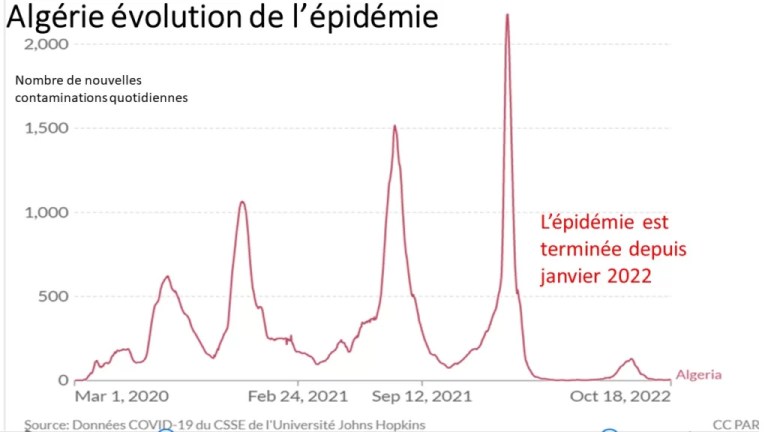 (from March 4, 6,852 dead to October 18, 6,881 dead)At the end of the epidemic, the final assessment of health measures can be drawn.In Algeria, the covid was no more deadly than an ordinary flu: 6881 dead in thirty-two months out of a population of 42 million inhabitants.( 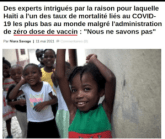 It was the same in an ultra-poor country and without means to pay for vaccines like Haiti:  Les dangereux « vaccins » à ARNm (10) – les 7 du quebec. Ed.).During the same period, France counted more than 156,000 deaths attributed to covid for 67 million inhabitants.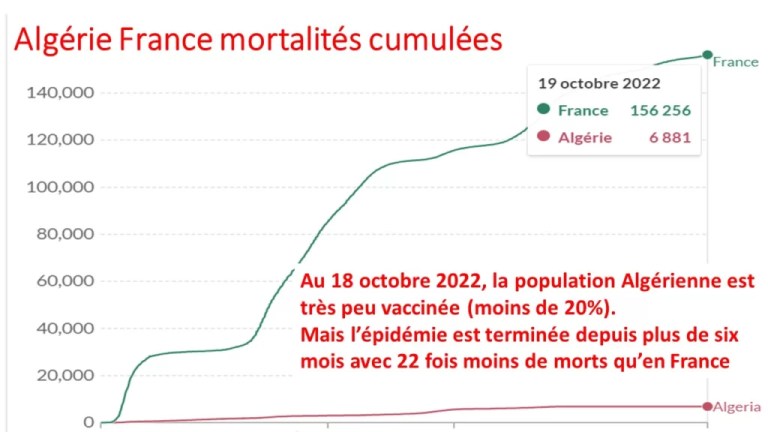 We can therefore speak of a French health disaster, of a covid hecatomb.How to explain the Covid health disaster in France?Lawyers for the government and Big Pharma will claim as usual that it is not the fault of our government's strategy, but of the differences in populations, climate… but it is not true!The French and Algerian populations are very comparable in terms of their poor covid prognosis factors  : same percentages of people over 60 1 2 , same sex ratio, slightly more obese in Algeria (23% vs 17%) obese 3  4  which therefore cannot explain the difference in mortality.The Algerian climate is different from that of France could be invoked, but the comparison with Tunisia makes it possible to exclude it. Indeed, Algeria and Tunisia share the same climate, populations and common lifestyles. But Tunisia has, like France, applied the WHO strategy "no early treatment and any vaccine" and as France has 16 times more deaths per million than Algeria.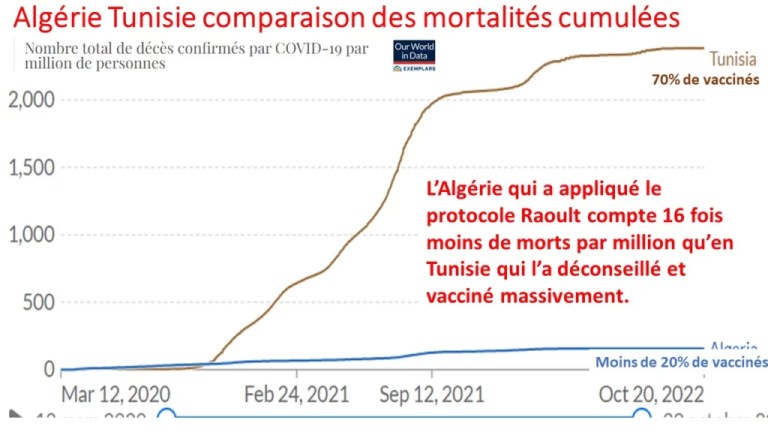 The only difference likely to explain the considerable discordance between Algeria and France is that of their respective anti-covid strategies.Algeria's winning anti-covid strategyOn March 23, 2020, Pr D. Raoult published the first very promising results of his treatment combining hydroxychloroquine and Azithromycin.A week later, on March 31, 2020, Algerian Minister of Health Abderrahmane Benbouzid announced on the radio:“The Scientific Committee set up with the Ministry of Health has decided to start treatment with chloroquine on all those who are declared positive for Covid-19 as well as on all those who will have signs of contamination”. Very quickly, doctors from Algiers and Oran reported the excellent results of this protocol 5 .Two months later, on May 31, 2020 during the meeting of the Algerian Council of Ministers chaired by the Head of State, the Minister of Health; stated that the chloroquine treatment protocol has proven “its effectiveness with the recovery of 98.2% of affected patients, out of a total of more than 16,000 treated cases. The country's health situation is stabilizing. This allowed “a resumption of health activities at the hospital level, including non-emergency surgical procedures”.The French covid19 disaster is therefore very directly the consequence of the health dictatorship that we have suffered, marked by the marginalization of attending physicians and the ban on early treatment. If we had applied the Algerian strategy recommended by the famous virologist, Professor Raoult, we could have hoped to limit our losses to less than 10,000 victims while we mourn 156,000.This health dictatorship imposed since 2020 and still in progress is already responsible for an excess mortality of more than 130,000 deaths, i.e. in comparison more than our French soldiers who died in the year 1940 6 , and five times more than the number of French soldiers dead throughout the Algerian war 7  !Will those responsible for this health scandal, which persists with attempts to still inject the elderly and children, be brought to justice one day to answer for their misdeeds, the magnitude of which exceeds all that we have experienced for 70 years?1  https://www.tsa-algerie.com/pres-de-11-millions-dalgeriens-sont-ages-de-60-ans-et-plus/ 2  https://www.senioractu.com/France- those-over-60-years-old-represent-22-6-of-the-population_a11937.html 3  https://solidarites-sante.gouv.fr/systeme-de-sante-et-medico-social/strategie- national-health/priority-prevention-staying-in-good-health-throughout-ones-life-11031/priority-prevention-detailed-key-measures/article/obesity-prevention- and-support4  https://www.reporters.dz/sante-medecine-pres-de-10-millions-dalgeriens-sont-obeses/5  https://www.algerie-eco.com/2020/04/25/traitement-du-covid-19-a-la-chloroquine-en-algerie-efficacite-quasi-totale-assurent-des-specialistes/6,100,000  soldiers died in combat during the year 19407  26,000 dead during the Algerian WarPDF-A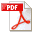 ADDITIONAL TO THE GLOBAL SCANDAL OF THE COVID-19 PLANDEMIA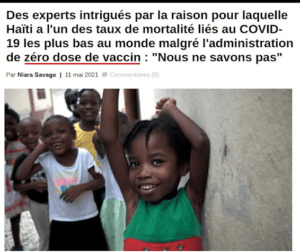 Article de la série « Les dangereux « vaccins » à ARNm: Les dangereux « vaccins » ARNm (1) – les 7 du quebec
Article de la série « Les dangereux « vaccins » à ARNm: des armes de destruction massives (2) – les 7 du quebec
Article de la série « Les dangereux « vaccins » à ARNm: Les dangereux « vaccins » ARNm (3) – les 7 du quebec
Article de la série « Les dangereux « vaccins » à ARNm: Les dangereux « vaccins » à ARNm (4) – les 7 du quebec
Article de la série « Les dangereux « vaccins » à ARNm: Les dangereux « vaccins » à ARNm (5) – les 7 du quebec
Article de la série « Les dangereux « vaccins » à ARNm: Les dangereux « vaccins » à ARNm (6) – les 7 du quebec
Article de la série « Les dangereux « vaccins » à ARNm: Les dangereux « vaccins » à ARNm (7)– les 7 du quebec
Article de la série « Les dangereux « vaccins » à ARNm: Les dangereux « vaccins » à ARNm (8)– les 7 du quebec
Article de la série « Les dangereux « vaccins » à ARNm: Les dangereux « vaccins » à ARNm (9)– les 7 du quebec
Article de la série « Les dangereux « vaccins » à ARNm: Les dangereux « vaccins » à ARNm (10)–les 7du quebec
Article de la série « Les dangereux « vaccins » à ARNm: Les dangereux « vaccins » à ARNm (11)–les 7 du quebec
Article de la série « Les dangereux « vaccins » à ARNm:
Article de la série « Les dangereux « vaccins » à ARNm:I pericolosi “vaccini” mRNA (14) Per annullare l'iscrizione a questo elenco robertbibeau@hotmail.comQuesto articolo è disponibile sul webmagazine: http://www.les7duquebec.netSu: https://les7duquebec.net/archives/277918                                                 28.10.2022 L'Algeria conferma che il trattamento Raoult è molto efficace. Se avessimo imitato la sua strategia, avremmo evitato 130.000 morti..Della dottoressa Delépine GérardNello spaventoso caso Lola, è la politica del governo francese e non l'Algeria ad essere responsabile. Come nella carneficina francese del covid19: per  verificarlo, consultiamo i dati ufficiali dell'OMS.In Algeria l'epidemia è finita da 6 mesiDall'inizio di quest'anno il numero di nuove contaminazioni giornaliere è stato minimo (in media meno di 50 negli ultimi 7 mesi) come mostra la curva che traccia la storia dell'epidemia e solo 29 decessi sono stati attribuiti al covid.over gli ultimi 230 giorni:(dal 4 marzo, 6.852 morti al 18 ottobre, 6.881 morti)Al termine dell'epidemia si potrà trarre la valutazione finale delle misure sanitarie.In Algeria il covid non è stato più letale di una normale influenza: 6881 morti in trentadue mesi su una popolazione di 42 milioni di abitanti.( Era lo stesso in un paese ultra-povero e senza mezzi per pagare i vaccini come Haiti:  Les dangereux « vaccins » à ARNm (10) – les 7 du quebec. NdR).Nello stesso periodo, la Francia ha contato più di 156.000 morti attribuite al covid per 67 milioni di abitanti.Si può quindi parlare di un disastro sanitario francese, di un'ecatombe covid.Come spiegare il disastro sanitario del Covid in Francia?Gli avvocati del governo e Big Pharma affermeranno come al solito che non è colpa della strategia del nostro governo, ma delle differenze di popolazione, clima… ma non è vero!Le popolazioni francese e algerina sono molto comparabili in termini di fattori di prognosi sfavorevole covid  : stesse percentuali di persone con più di 60 anni 1 2 , rapporto dello stesso sesso, leggermente più obesi in Algeria (23% vs 17%) obesi 3  4  che quindi non possono spiegare il differenza di mortalità.Si potrebbe invocare il clima algerino diverso da quello francese, ma il confronto con la Tunisia permette di escluderlo. Algeria e Tunisia, infatti, condividono lo stesso clima, popolazioni e stili di vita comuni. Ma la Tunisia, come la Francia, ha applicato la strategia dell'OMS "nessun trattamento precoce e nessun vaccino" e poiché la Francia ha 16 volte più morti per milione dell'Algeria..L'unica differenza che potrebbe spiegare la notevole discordanza tra Algeria e Francia è quella delle rispettive strategie anti-covid.La strategia anti-covid vincente dell'AlgeriaIl 23 marzo 2020, il Pr D. Raoult ha pubblicato i primi risultati molto promettenti del suo trattamento che combina idrossiclorochina e azitromicina.Una settimana dopo, il 31 marzo 2020, il ministro della Salute algerino Abderrahmane Benbouzid ha annunciato alla radio:“Il Comitato Scientifico istituito con il Ministero della Salute ha deciso di avviare il trattamento con clorochina su tutti coloro che saranno dichiarati positivi al Covid-19 nonché su tutti coloro che avranno segni di contaminazione”. Molto rapidamente, i medici di Algeri e Orano hanno riportato gli ottimi risultati di questo protocollo 5 .Due mesi dopo, il 31 maggio 2020, durante la riunione del Consiglio dei Ministri algerino presieduto dal Capo dello Stato, il Ministro della Salute; ha affermato che il protocollo di trattamento con clorochina ha dimostrato “la sua efficacia con il recupero del 98,2% dei pazienti affetti, su un totale di oltre 16.000 casi trattati”. La situazione sanitaria del Paese si sta stabilizzando. Ciò ha consentito “una ripresa delle attività sanitarie a livello ospedaliero, comprese le procedure chirurgiche non urgenti”.Il disastro francese del covid19 è quindi molto direttamente la conseguenza della dittatura sanitaria  che abbiamo subito, segnata dall'emarginazione dei medici curanti e dal divieto di cure precoci. Se avessimo applicato la strategia algerina raccomandata dal famoso virologo professor Raoult, avremmo potuto sperare di limitare le nostre perdite a meno di 10.000 vittime mentre ne piangiamo 156.000.Questa dittatura sanitaria imposta dal 2020 e tuttora in corso è già responsabile di un eccesso di mortalità di oltre 130.000 morti, cioè in confronto più dei nostri soldati francesi morti nell'anno 1940 6 , e cinque volte più del numero dei soldati francesi morti durante la guerra d'Algeria 7  !I responsabili di questo scandalo sanitario, che persiste con i tentativi di iniettare ancora anziani e bambini, saranno un giorno assicurati alla giustizia per rispondere dei loro misfatti, la cui entità supera tutto ciò che abbiamo vissuto in 70 anni?1 https://www.tsa-algerie.com/pres-de-11-millions-dalgeriens-sont-ages-de-60-ans-et-plus/2 https://www.senioractu.com/France-les-plus-de-60-ans-representent-22-6-de-la-population_a11937.html3 https://solidarites-sante.gouv.fr/systeme-de-sante-et-medico-social/strategie-nationale-de-sante/priorite-prevention-rester-en-bonne-sante-tout-au-long-de-sa-vie-11031/priorite-prevention-les-mesures-phares-detaillees/article/obesite-prevention-et-prise-en-charge4 https://www.reporters.dz/sante-medecine-pres-de-10-millions-dalgeriens-sont-obeses/5 https://www.algerie-eco.com/2020/04/25/traitement-du-covid-19-a-la-chloroquine-en-algerie-efficacite-quasi-totale-assurent-des-specialistes/6.100.000  soldati morirono in combattimento durante l'anno 19407  26.000 morti durante la guerra d'AlgeriaPDF-AAGGIUNTO ALLO SCANDALO GLOBALE DELLA PLANDEMIA COVID-19Article de la série « Les dangereux « vaccins » à ARNm: Les dangereux « vaccins » ARNm (1) – les 7 du quebec
Article de la série « Les dangereux « vaccins » à ARNm: des armes de destruction massives (2) – les 7 du quebec
Article de la série « Les dangereux « vaccins » à ARNm: Les dangereux « vaccins » ARNm (3) – les 7 du quebec
Article de la série « Les dangereux « vaccins » à ARNm: Les dangereux « vaccins » à ARNm (4) – les 7 du quebec
Article de la série « Les dangereux « vaccins » à ARNm: Les dangereux « vaccins » à ARNm (5) – les 7 du quebec
Article de la série « Les dangereux « vaccins » à ARNm: Les dangereux « vaccins » à ARNm (6) – les 7 du quebec
Article de la série « Les dangereux « vaccins » à ARNm: Les dangereux « vaccins » à ARNm (7)– les 7 du quebec
Article de la série « Les dangereux « vaccins » à ARNm: Les dangereux « vaccins » à ARNm (8)– les 7 du quebec
Article de la série « Les dangereux « vaccins » à ARNm: Les dangereux « vaccins » à ARNm (9)– les 7 du quebec
Article de la série « Les dangereux « vaccins » à ARNm: Les dangereux « vaccins » à ARNm (10)–les 7du quebec
Article de la série « Les dangereux « vaccins » à ARNm: Les dangereux « vaccins » à ARNm (11)–les 7 du quebec
Article de la série « Les dangereux « vaccins » à ARNm:
Article de la série « Les dangereux « vaccins » à ARNm:Traduzione in italiano di Claudio Buttinelli – RomaLas peligrosas “vacunas” de ARNm (14)Para darse de baja de esta lista robertbibeau@hotmail.com                                                 28.10.2022Este artículo está disponible en la revista web: http://www.les7duquebec.netEn: https://les7duquebec.net/archives/277918Argelia confirma que el tratamiento Raoult es muy eficaz. Si hubiéramos imitado su estrategia, hubiéramos evitado 130.000 muertes..Por la Dra. Delépine GérardEn el espantoso asunto de Lola, es la política del gobierno francés y no Argelia la responsable. Como en la carnicería francesa del covid19: para  comprobarlo, consultemos las cifras oficiales de la OMS.En Argelia, la epidemia ha terminado hace 6 meses.Desde principios de este año, el número de nuevos contagios diarios ha sido mínimo (de media menos de 50 durante los últimos 7 meses) como muestra la curva que traza la historia de la epidemia y solo se han atribuido a la covid 29 muertes. los últimos 230 días:(del 4 de marzo, 6.852 muertos al 18 de octubre, 6.881 muertos)Al final de la epidemia, se puede realizar la evaluación final de las medidas sanitarias.En Argelia, la covid no fue más mortífera que una gripe corriente: 6881 muertos en treinta y dos meses sobre una población de 42 millones de habitantes.( Ocurrió lo mismo en un país ultrapobre y sin medios para pagar vacunas como Haití: Les dangereux « vaccins » à ARNm (10) – les 7 du quebec. Ed).Durante el mismo período, Francia contabilizó más de 156.000 muertes atribuidas a la covid para 67 millones de habitantes.Por lo tanto, podemos hablar de un desastre sanitario francés, de una hecatombe covid.¿Cómo explicar el desastre sanitario del Covid en Francia?Los abogados del gobierno y de las grandes farmacéuticas alegarán como de costumbre que no es culpa de la estrategia de nuestro gobierno, sino de las diferencias en las poblaciones, el clima... ¡pero no es cierto!Las poblaciones francesa y argelina son muy comparables en cuanto a sus malos factores de pronóstico de covid  : mismos porcentajes de personas mayores de 60 1 2 , misma proporción de sexos, ligeramente más obesos en Argelia (23% frente a 17%) obesos 3  4  que, por lo tanto, no pueden explicar el diferencia en la mortalidad.Se podría invocar el clima argelino diferente del de Francia, pero la comparación con Túnez permite excluirlo. De hecho, Argelia y Túnez comparten el mismo clima, poblaciones y estilos de vida comunes. Pero Túnez, como Francia, ha aplicado la estrategia de la OMS "sin tratamiento temprano ni vacuna" y como Francia tiene 16 veces más muertes por millón que Argelia..La única diferencia que probablemente explique la considerable discordancia entre Argelia y Francia es la de sus respectivas estrategias anti-covid.La estrategia anti-covid ganadora de ArgeliaEl 23 de marzo de 2020, el Pr D. Raoult publicó los primeros resultados muy prometedores de su tratamiento que combina hidroxicloroquina y azitromicina.Una semana después, el 31 de marzo de 2020, el ministro de Salud de Argelia, Abderrahmane Benbouzid, anunció por radio:“El Comité Científico formado con el Ministerio de Sanidad ha decidido iniciar el tratamiento con cloroquina a todos los que se declaren positivos a la Covid-19 así como a todos los que vayan a presentar signos de contaminación”. Muy pronto, los médicos de Argel y Orán informaron de los excelentes resultados de este protocolo 5 .Dos meses después, el 31 de mayo de 2020 durante la reunión del Consejo de Ministros de Argelia presidida por el Jefe de Estado, el Ministro de Salud; afirmó que el protocolo de tratamiento con cloroquina ha demostrado “su eficacia con la recuperación del 98,2% de los pacientes afectados, de un total de más de 16.000 casos tratados”. La situación sanitaria del país se está estabilizando. Esto permitió “una reanudación de las actividades de salud a nivel hospitalario, incluidos los procedimientos quirúrgicos que no son de emergencia”.El desastre francés del covid19 es, por tanto, muy directamente la consecuencia de la dictadura sanitaria  que hemos sufrido, marcada por la marginación de los médicos de cabecera y la prohibición del tratamiento precoz. Si hubiéramos aplicado la estrategia argelina recomendada por el famoso virólogo, el profesor Raoult, podríamos haber esperado limitar nuestras pérdidas a menos de 10.000 víctimas mientras lloramos a 156.000.Esta dictadura sanitaria impuesta desde 2020 y aún en curso ya es responsable de un exceso de mortalidad de más de 130.000 muertos, es decir, en comparación más que nuestros soldados franceses que murieron en el año 1940 6 , y cinco veces más que el número de soldados franceses muertos. a lo largo de la guerra de Argelia 7  !¿Serán llevados algún día ante la justicia los responsables de este escándalo sanitario, que persiste con los intentos de inyectar aún a ancianos y niños, para que respondan por sus fechorías, cuya magnitud supera todo lo que hemos vivido durante 70 años?1 https://www.tsa-algerie.com/pres-de-11-millions-dalgeriens-sont-ages-de-60-ans-et-plus/2 https://www.senioractu.com/France-les-plus-de-60-ans-representent-22-6-de-la-population_a11937.html3 https://solidarites-sante.gouv.fr/systeme-de-sante-et-medico-social/strategie-nationale-de-sante/priorite-prevention-rester-en-bonne-sante-tout-au-long-de-sa-vie-11031/priorite-prevention-les-mesures-phares-detaillees/article/obesite-prevention-et-prise-en-charge4 https://www.reporters.dz/sante-medecine-pres-de-10-millions-dalgeriens-sont-obeses/5 https://www.algerie-eco.com/2020/04/25/traitement-du-covid-19-a-la-chloroquine-en-algerie-efficacite-quasi-totale-assurent-des-specialistes/PDF-AADICIONAL AL ​​ESCÁNDALO MUNDIAL DE LA PLANDEMIA DEL COVID-19Article de la série « Les dangereux « vaccins » à ARNm: Les dangereux « vaccins » ARNm (1) – les 7 du quebec
Article de la série « Les dangereux « vaccins » à ARNm: des armes de destruction massives (2) – les 7 du quebec
Article de la série « Les dangereux « vaccins » à ARNm: Les dangereux « vaccins » ARNm (3) – les 7 du quebec
Article de la série « Les dangereux « vaccins » à ARNm: Les dangereux « vaccins » à ARNm (4) – les 7 du quebec
Article de la série « Les dangereux « vaccins » à ARNm: Les dangereux « vaccins » à ARNm (5) – les 7 du quebec
Article de la série « Les dangereux « vaccins » à ARNm: Les dangereux « vaccins » à ARNm (6) – les 7 du quebec
Article de la série « Les dangereux « vaccins » à ARNm: Les dangereux « vaccins » à ARNm (7)– les 7 du quebec
Article de la série « Les dangereux « vaccins » à ARNm: Les dangereux « vaccins » à ARNm (8)– les 7 du quebec
Article de la série « Les dangereux « vaccins » à ARNm: Les dangereux « vaccins » à ARNm (9)– les 7 du quebec
Article de la série « Les dangereux « vaccins » à ARNm: Les dangereux « vaccins » à ARNm (10)–les 7du quebec
Article de la série « Les dangereux « vaccins » à ARNm: Les dangereux « vaccins » à ARNm (11)–les 7 du quebec
Article de la série « Les dangereux « vaccins » à ARNm:
Article de la série « Les dangereux « vaccins » à ARNm:Traduccion en espanol por Claudio Buttinelli – RomaIn the United States, the fear of a major financial collapse following hysterical speculationTo unsubscribe from this list robertbibeau@hotmail.com                                                   28.10.2022This article is available ​​on the webmagazine: http://www.les7duquebec.netOn: https://les7duquebec.net/archives/277970On the markets as in the financial establishments, the fear that a systemic crisis will occur which would precipitate the world into a severe recession is being heard.By Arnaud Leparmentier (New York, correspondent)   on October 17, 2022. Source: 
Europe, Etats-Unis, Chine : alerte à la récession planétaireShareholders and investors can't stand the torment inflicted by Jerome Powell, the chairman of the Federal Reserve (Fed), who is slowly and inexorably raising rates,"cutting the cat's tail bit by bit" instead of acting decisively, all at once, with a major upside.Mr. Powell is right: his method made it possible to deflate the bubble on the New York Stock Exchange, without causing it to burst. Thus, since the start of 2022, bond prices have fallen by 15% – a major drop for fixed income products – the S&P 500, by more than 20%, and the Nasdaq, the tech-rich index, by almost a third. A decline in good order, which did not cause a major accident on Wall Street.Read also: Article reserved for our subscribers Europe, Etats-Unis, Chine : alerte à la récession planétaire Nevertheless, everyone is worried, believing that by dint of strangling the economy, an "accident" will eventually happen. There are of course the major geopolitical risks of a Russian nuclear attack in Ukraine, of a Chinese invasion of Taiwan, subjects where finance can do nothing. (sic) But she also scrutinizes the corners in her garden from which the threat could arise."The depth of the market has fallen sharply"In fact, the accident has already happened, with the crisis suffered by the United Kingdom, which led the Bank of England to intervene and caused the resignation of the Chancellor of the Exchequer, Kwasi Kwarteng. From now on, the political hierarchs can no longer get into debt anyhow and the markets, the gendarmes of orthodoxy, are on the way to regaining power (resic)  Brutally. “My experience in life shows that when you have things like what we are going through today, then there are other surprises”, warned Friday, October 14, Jamie Dimon, CEO of JPMorgan bank. Read also: Article reserved for our subscribers: Au Royaume-Uni, le chancelier de l’Echiquier écarté,Translation on English by Claudio Buttinelli - RomaNegli Stati Uniti, il timore di un grave collasso finanziario a seguito di speculazioni isterichePer annullare l'iscrizione a questo elenco robertbibeau@hotmail.comQuesto articolo è disponibile sul webmagazine: http://www.les7duquebec.netSu: https://les7duquebec.net/archives/277970                                                 28.10.2022 Sui mercati come nelle istituzioni finanziarie si fa sentire il timore che si verifichi una crisi sistemica che precipiterebbe il mondo in una grave recessione.Da Arnaud Leparmentier (New York, corrispondente)   il 17 ottobre 2022. Fonte: 
https://www.lemonde.fr/economie/article/2022/10/17/aux-etats-unis-la-crainte-d-un-accident-financier-majeur_6146070_3234.htmlAzionisti e investitori non sopportano il tormento inflitto da Jerome Powell, il presidente della Federal Reserve (Fed), che sta lentamente e inesorabilmente alzando i tassi, "tagliando a poco a poco la coda del gatto" invece di agire con decisione, tutto in una volta, con un grande vantaggio.Ha ragione il signor Powell: il suo metodo ha permesso di sgonfiare la bolla della Borsa di New York, senza farla scoppiare. Così, dall'inizio del 2022, i prezzi delle obbligazioni sono scesi del 15% - un calo importante per i prodotti a reddito fisso - l'S&P 500, di oltre il 20%, e il Nasdaq, l'indice ricco di tecnologia, di quasi un terzo. Un calo in buon ordine, che non ha causato un grave incidente a Wall Street.Leggi anche: Articolo riservato ai nostri iscritti Europe, Etats-Unis, Chine : alerte à la récession planétaire Tuttavia, tutti sono preoccupati, convinti che a forza di strangolare l'economia, alla fine si verificherà un "incidente". Ci sono ovviamente i maggiori rischi geopolitici di un attacco nucleare russo in Ucraina, di un'invasione cinese di Taiwan, temi in cui la finanza non può fare nulla. (sic) Ma scruta anche gli angoli del suo giardino da cui potrebbe nascere la minaccia."La profondità del mercato è diminuita drasticamente"L'incidente, infatti, è già avvenuto, con la crisi subita dal Regno Unito, che ha portato la Banca d'Inghilterra ad intervenire e ha provocato le dimissioni del Cancelliere dello Scacchiere, Kwasi Kwarteng. D'ora in poi, i gerarchi politici non possono più indebitarsi e i mercati, i gendarmi dell'ortodossia, sono sulla via della riconquista del potere. (resic) Brutalmente. "La mia esperienza di vita mostra che quando hai cose come quelle che stiamo attraversando oggi, allora ci sono altre sorprese", ha avvertito venerdì 14 ottobre Jamie Dimon, CEO di JPMorgan bank. Leggi anche: Articolo riservato ai nostri iscrittiNel Regno Unito, il Cancelliere dello Scacchiere ha respinto,Traduzione in italiano di Claudio Buttinelli – RomaEn Estados Unidos, el temor a un gran colapso financiero tras especulaciones histéricasPara darse de baja de esta lista robertbibeau@hotmail.com                                                 28.10.2022Este artículo está disponible en la revista web: http://www.les7duquebec.netEn: https://les7duquebec.net/archives/277970En los mercados como en los establecimientos financieros se escucha el temor de que se presente una crisis sistémica que precipite al mundo a una severa recesión.Por  Arnaud Leparmentier (Nueva York, corresponsal)   el 17 de octubre de 2022. Fuente: 
https://www.lemonde.fr/economie/article/2022/10/17/aux-etats-unis-la-crainte-d-un-accident-financier-majeur_6146070_3234.html
Accionistas e inversores no soportan el tormento que inflige Jerome Powell, el presidente de la Reserva Federal (Fed), que está subiendo los tipos de forma lenta e inexorable, "cortando la cola del gato poco a poco" en lugar de actuar con decisión, todo a la vez, con una gran ventaja.El señor Powell tiene razón: su método permitió desinflar la burbuja de la Bolsa de Valores de Nueva York, sin que estallara. Así, desde principios de 2022, los precios de los bonos han caído un 15% -una caída importante para los productos de renta fija-, el S&P 500, más de un 20%, y el Nasdaq, el índice de los ricos en tecnología, casi un tercio. Una caída en buen orden, que no provocó un gran accidente en Wall Street.Lea también: Artículo reservado para nuestros suscriptores Europe, Etats-Unis, Chine : alerte à la récession planétaire Sin embargo, todos están preocupados, creyendo que a fuerza de estrangular la economía, eventualmente ocurrirá un "accidente". Por supuesto, existen los principales riesgos geopolíticos de un ataque nuclear ruso en Ucrania, de una invasión china de Taiwán, temas en los que las finanzas no pueden hacer nada. (sic) Pero también escudriña los rincones de su jardín de donde podría surgir la amenaza."La profundidad del mercado ha caído bruscamente"De hecho, el accidente ya ha ocurrido, con la crisis que sufre el Reino Unido, que llevó a la intervención del Banco de Inglaterra y provocó la dimisión del Ministro de Hacienda, Kwasi Kwarteng. De ahora en adelante, los jerarcas políticos ya no pueden endeudarse de ninguna manera y los mercados, los gendarmes de la ortodoxia, están en camino de recuperar el poder. (resic) Brutalmente.“Mi experiencia en la vida demuestra que cuando tienes cosas como las que estamos pasando hoy, entonces hay otras sorpresas”, advirtió el viernes 14 de octubre Jamie Dimon, CEO del banco JPMorgan.Lea también: Artículo reservado para nuestros suscriptores Au Royaume-Uni, le chancelier de l’Echiquier écarté, Traduccion en espanol por Claudio Buttinelli – RomaUkraine: The United States is leading us into the trap of Thucydides (N. Mirkovic)To unsubscribe from this list robertbibeau@hotmail.com                                                   28.10.2022This article is available ​​on the webmagazine: http://www.les7duquebec.netOn: https://les7duquebec.net/archives/277974President of the West-East Association, Nikola Mirkovic is the author of “America Empire”. Guest of TVL, he insists on the fact that, in the Russo-Ukrainian war or vis-à-vis China, the United States involves all of Europe in the trap of Thucydides, ie a moment when a power dominant goes to war with an emerging power because of the fear aroused by its rise in power. How did we get here ? Nikola Mirkovic provides important answers.He discusses the course of the midterms and the challenges of the upcoming midterm elections in the United States. Nikola Mirkovic indicates that the context of general conflagration will weigh heavily on this ballot which renews the House of Representatives and more than a third of the Senate.source:  YouTube/TV Libertés  via  Soleil AquariusTranslation on English by Claudio Buttinelli - RomaUcraina: Gli Stati Uniti ci stanno portando nella trappola di Tucidide (N. Mirkovic) Per annullare l'iscrizione a questo elenco robertbibeau@hotmail.comQuesto articolo è disponibile sul webmagazine: http://www.les7duquebec.netSu: https://les7duquebec.net/archives/277974                                                 28.10.2022 Presidente della West-East Association, Nikola Mirkovic è l'autore di "America Empire". Ospite di TVL, insiste sul fatto che, nella guerra russo-ucraina o nei confronti della Cina, gli Stati Uniti stanno portando tutta l'Europa nella trappola di Tucidide, cioè un momento in cui una potenza dominante entra in guerra con una potenza emergente a causa della paura suscitata dalla sua ascesa al potere. Come siamo arrivati ​​qui ? Nikola Mirkovic fornisce risposte importanti.Discute il corso dei midterm e le sfide delle imminenti elezioni di midterm negli Stati Uniti. Nikola Mirkovic indica che il contesto di conflagrazione generale peserà pesantemente su questo scrutinio che rinnova la Camera dei rappresentanti e più di un terzo del Senato.fonte:  YouTube/TV Libertés  via  Soleil AquariusTraduzione in italiano di Claudio Buttinelli – RomaUcrania: Estados Unidos nos está llevando a la trampa de Tucídides (N. Mirkovic)Para darse de baja de esta lista robertbibeau@hotmail.com                                                 28.10.2022Este artículo está disponible en la revista web: http://www.les7duquebec.netEn: https://les7duquebec.net/archives/277970Presidente de la Asociación Oeste-Este, Nikola Mirkovic es el autor de “America Empire”. Invitado de TVL, insiste en que, en la guerra ruso-ucraniana o frente a China, Estados Unidos está llevando a toda Europa a la trampa de Tucídides, es decir, un momento en que una potencia dominante va a la guerra con una potencia emergente debido al miedo que despierta su ascenso al poder. Cómo llegamos aquí ? Nikola Mirkovic proporciona respuestas importantes.Habla sobre el curso de las elecciones intermedias y los desafíos de las próximas elecciones intermedias en los Estados Unidos. Nikola Mirkovic indica que el contexto de conflagración general pesará mucho en esta papeleta que renueva la Cámara de Representantes y más de un tercio del Senado.fuente:  YouTube/TV Libertés  vía  Soleil AquariusTraduccion en espanol por Claudio Buttinelli – RomaTHE (NEW) HAITIAN NIGHTMARETo unsubscribe from this list robertbibeau@hotmail.com                                                   28.10.2022This article is available ​​on the webmagazine: http://www.les7duquebec.netOn: https://les7duquebec.net/archives/277988ALEXANDRE SIROIS LA PRESSThere are English expressions that lose their effectiveness when you try to translate them into French. One of them does perfectly justice to the situation in which we find ourselves faced with the Haitian chaos:  you are damned if you do and damned if you don't .Free translation: whatever we do, we will be wrong, at least in the eyes of part of the Haitian population. And whatever we do, we won't solve all the problems overnight.Because there is no ideal action plan to resolve what the UN Secretary General recently described as “an absolutely nightmarish situation for the people of Haiti”. The country is facing a double disaster: security and humanitarian.There is no miracle intervention possible, even if discussions are underway at the United Nations about the establishment of an international force to help secure the country. It will have been noticed, moreover, that the very idea of ​​such an intervention is an extremely divisive subject, both in Haiti and within the diaspora. ( So ​​the so-called “international community” did nothing about the COVID-19 pandemic in Haiti and this is what saved thousands of Haitians from dangerous mRNA “vaccines” and saved thousands of Haitian lives  Les dangereux « vaccins » à ARNm (10) – les 7 du quebec Ed.).Nor is there a remedy that could remove all the symptoms of the evil that is currently eating away at the country – which is not new, even if it is reaching dramatic proportions today.This evil is both deep and complex.However, Canada, like many other countries friends of Haiti, (sic) cannot allow the situation to deteriorate even more without doing anything.  (Especially that the imperialist countries stay at home, do nothing and stop plotting against the Haitian people. Canada only worsens the situation in Haiti. Canada and USA and France GO HOME. Ed).The Haitians' nightmare is also our nightmare. ?!…A bit like at the end of the earthquake in 2010, we cannot close our eyes or play the ostrich….( Where did the billions of dollars of donations that the people gave to the Haitians go? The poor Haitians do not haven't seen anything.Gestures have also been made. Ottawa, like Washington, recently dispatched armored vehicles to help the country's police fight gangs… ( these are supplies and houses that poor Haitians need. Ed. )We also learned at the beginning of October that Canada was working to create a system of sanctions against gangs and their sponsors. Last Friday, the UN Security Council backed a resolution to implement such sanctions (including an asset freeze, travel ban and arms embargo measures). (Arms dealers live in Canada and the USA under state protection. Ed.)Let's see now if we manage to beef up this resolution, so that it is truly effective. It is critical. Who are we going to target?Let us recall some details about the nightmarish situation that is paralyzing the country: gangs have been controlling parts of the capital and blocking access to the most important oil terminal for more than a month.Not only have violence and food insecurity become endemic, but there are more cases of cholera every day and there are also now fears of an epidemic outbreak. Finding ways to deliver the humanitarian aid that the population needs is urgent. But it won't be easy.The other big problem in Haiti is that alongside the security crisis, there is also a political crisis. The legitimacy of the current Prime Minister, Ariel Henry (in place since the assassination of President Jovenel Moïse in July 2021), is disputed.We must therefore act like a boxer who should fight against two opponents in the same ring. We must face both crises at the same time. Otherwise, any hope of victory is illusory.Now, are the gestures already made enough? No, of course. But it's a start.It would therefore be pointless to be overly pessimistic. There are real efforts on the international scene to find solutions to the Haitian crisis. And Canada, in this matter, is anything but an absent subscriber. (Nonsense, this new humanitarian crisis is the fifth in 25 years in Haiti and the first in the series of humanitarian crises following the earthquake is still latent. Ed.).That we take care to fully understand how to meet the needs on the ground before planning a larger initiative, in the circumstances, is the least we can do.Because sanctions alone will not be enough to change the situation. The situation is very delicate, but at some point more will have to be done to enable Haiti to free itself from this new nightmare.Source: La PressTranslation on English by Claudio Buttinelli - RomaIL (NUOVO) INCUBO HAITIANOPer annullare l'iscrizione a questo elenco robertbibeau@hotmail.comQuesto articolo è disponibile sul webmagazine: http://www.les7duquebec.netSu: https://les7duquebec.net/archives/277988                                                 28.10.2022 ALEXANDRE SIROIS LA PRESSECi sono espressioni inglesi che perdono la loro efficacia quando provi a tradurle in francese. Uno di loro rende perfettamente giustizia alla situazione in cui ci troviamo di fronte al caos haitiano:  sei dannato se lo fai e dannato se non lo fai .Traduzione libera: qualunque cosa faremo, sbaglieremo, almeno agli occhi di una parte della popolazione haitiana. E qualunque cosa facciamo, non risolveremo tutti i problemi dall'oggi al domani.Perché non esiste un piano d'azione ideale per risolvere quella che il Segretario Generale dell'Onu ha recentemente descritto come “una situazione assolutamente da incubo per il popolo di Haiti”. Il Paese sta affrontando un doppio disastro: sicurezza e umanitario.Non è possibile un intervento miracoloso, anche se alle Nazioni Unite sono in corso discussioni sulla creazione di una forza internazionale per aiutare a mettere in sicurezza il Paese. Si sarà notato, inoltre, che l'idea stessa di un tale intervento è un argomento estremamente divisivo, sia ad Haiti che all'interno della diaspora. ( Quindi la cosiddetta "comunità internazionale" non ha fatto nulla per la pandemia di COVID-19 ad Haiti ed è questo che ha salvato migliaia di haitiani da pericolosi "vaccini" mRNA e salvato migliaia di vite haitiane Les dangereux « vaccins » à ARNm (10) – les 7 du quebec NdR).Né esiste un rimedio che possa rimuovere tutti i sintomi del male che attualmente sta divorando il Paese – che non è nuovo, anche se oggi sta raggiungendo proporzioni drammatiche.Questo male è sia profondo che complesso.Tuttavia, il Canada, come molti altri paesi amici di Haiti, (sic) non può permettere che la situazione peggiori ancora senza fare nulla.  (Soprattutto che i paesi imperialisti stiano a casa, non facciano nulla e smettano di complottare contro il popolo haitiano. Il Canada peggiora solo la situazione ad Haiti. Canada e USA e Francia ANDATE A CASA. NdR).L'incubo degli haitiani è anche il nostro incubo. ?!…Un po' come alla fine del terremoto del 2010, non possiamo chiudere gli occhi o fare lo struzzo ( Dove sono finiti i miliardi di dollari di donazioni che il popolo ha donato agli haitiani? I poveri haitiani non hanno visto qualsiasi cosa. NdRSono stati fatti anche dei gesti. Ottawa, come Washington, ha recentemente inviato veicoli blindati nel tentativo di aiutare la polizia del paese a combattere le bande... ( queste sono provviste e case di cui i poveri haitiani hanno bisogno. NdRAbbiamo anche appreso all'inizio di ottobre che il Canada stava lavorando per creare un sistema di sanzioni contro le bande ei loro sponsor. Venerdì scorso, il Consiglio di sicurezza delle Nazioni Unite ha appoggiato una risoluzione per l'attuazione di tali sanzioni (tra cui il congelamento dei beni, il divieto di viaggio e le misure di embargo sulle armi). (I trafficanti di armi vivono in Canada e negli Stati Uniti sotto la protezione dello stato. NdR ) Ed.Vediamo ora se riusciamo a rafforzare questa risoluzione, in modo che sia veramente efficace. È fondamentale. A chi ci rivolgiamo?Ricordiamo alcuni dettagli sulla situazione da incubo che sta paralizzando il Paese: da più di un mese le mafie controllano parti della capitale e bloccano l'accesso al più importante terminal petrolifero.Non solo la violenza e l'insicurezza alimentare sono diventate endemiche, ma ogni giorno si verificano più casi di colera e ora si teme anche un'epidemia. È urgente trovare il modo per fornire gli aiuti umanitari di cui la popolazione ha bisogno. Ma non sarà facile.L'altro grosso problema ad Haiti è che, accanto alla crisi della sicurezza, c'è anche una crisi politica. La legittimità dell'attuale primo ministro, Ariel Henry (in carica dall'assassinio del presidente Jovenel Moïse nel luglio 2021), è controversa.Dobbiamo quindi comportarci come un pugile che dovrebbe lottare contro due avversari sullo stesso ring. Dobbiamo affrontare entrambe le crisi allo stesso tempo. Altrimenti, ogni speranza di vittoria è illusoria.Ora, i gesti sono già abbastanza? No di certo. Ma è un inizio.Sarebbe quindi inutile essere eccessivamente pessimisti. Ci sono sforzi reali sulla scena internazionale per trovare soluzioni alla crisi haitiana. E il Canada, in questa materia, è tutt'altro che un abbonato assente. (Sciocchezze, questa nuova crisi umanitaria è la quinta in 25 anni ad Haiti e la prima della serie di crisi umanitarie successive al terremoto è ancora latente. NdR).Che ci preoccupiamo di comprendere appieno come soddisfare i bisogni sul campo prima di pianificare un'iniziativa più ampia, date le circostanze, è il minimo che possiamo fare.Perché le sanzioni da sole non basteranno a cambiare la situazione. La situazione è molto delicata, ma ad un certo punto bisognerà fare di più per permettere ad Haiti di liberarsi da questo nuovo incubo.Fonte: La Prese .Traduzione in italiano di Claudio Buttinelli – RomaLA (NUEVA) PESADILLA HAITIANAPara darse de baja de esta lista robertbibeau@hotmail.com                                                 28.10.2022Este artículo está disponible en la revista web: http://www.les7duquebec.netEn: https://les7duquebec.net/archives/277988ALEXANDRE SIROIS LA PRENSAHay expresiones en inglés que pierden su eficacia cuando intentas traducirlas al francés. Uno de ellos hace perfecta justicia a la situación en la que nos encontramos frente al caos haitiano:  maldito seas si lo haces y maldito seas si no lo haces.Traducción libre: hagamos lo que hagamos, nos equivocaremos, al menos a los ojos de una parte de la población haitiana. Y hagamos lo que hagamos, no resolveremos todos los problemas de la noche a la mañana.Porque no existe un plan de acción ideal para resolver lo que el Secretario General de la ONU describió recientemente como “una situación absolutamente de pesadilla para el pueblo de Haití”. El país se enfrenta a un doble desastre: de seguridad y humanitario.No es posible una intervención milagrosa, incluso si se están llevando a cabo discusiones en las Naciones Unidas sobre el establecimiento de una fuerza internacional para ayudar a asegurar el país. Se habrá notado, además, que la idea misma de tal intervención es un tema extremadamente divisivo, tanto en Haití como dentro de la diáspora. ( Entonces, la llamada "comunidad internacional" no hizo nada sobre la pandemia de COVID-19 en Haití y esto es lo que salvó a miles de haitianos de las peligrosas "vacunas" de ARNm y salvó a miles de vidas haitianas  Les dangereux « vaccins » à ARNm (10) – les 7 du quebec Ed.).Tampoco existe un remedio que pueda eliminar todos los síntomas del mal que actualmente carcome al país, lo cual no es nuevo, aunque hoy alcance proporciones dramáticas.Este mal es a la vez profundo y complejo.Sin embargo, Canadá, como muchos otros países amigos de Haití, (sic) no puede permitir que la situación se deteriore aún más sin hacer nada.  (Especialmente que los países imperialistas se queden en casa, no hagan nada y dejen de conspirar contra el pueblo haitiano. Canadá solo empeora la situación en Haití. Canadá y USA y Francia VAN A CASA. NdR).La pesadilla de los haitianos es también nuestra pesadilla. ?!…Un poco como al final del terremoto de 2010, no podemos cerrar los ojos ni jugar al avestruz….( ¿A dónde fueron a parar los miles de millones de dólares en donaciones que el pueblo le dio a los haitianos? Los pobres haitianos no han visto cualquier cosa. NdR).También se han hecho gestos. Ottawa, al igual que Washington, recientemente envió vehículos blindados en un esfuerzo por ayudar a la policía del país a luchar contra las pandillas... ( Estos son suministros y casas que necesitan los haitianos pobres. NdR).También supimos a principios de octubre que Canadá estaba trabajando para crear un sistema de sanciones contra las pandillas y sus patrocinadores. El viernes pasado, el Consejo de Seguridad de la ONU respaldó una resolución para implementar dichas sanciones (incluidas la congelación de activos, la prohibición de viajar y medidas de embargo de armas). (Los traficantes de armas viven en Canadá y EE. UU. bajo protección estatal. NdR).A ver ahora si conseguimos reforzar esta resolución, para que sea realmente eficaz. Esto es crítico. ¿A quién vamos a apuntar?Recordemos algunos detalles sobre la situación de pesadilla que paraliza al país: las bandas controlan partes de la capital y bloquean el acceso a la terminal petrolera más importante desde hace más de un mes.No solo la violencia y la inseguridad alimentaria se han vuelto endémicas, sino que cada día hay más casos de cólera y ahora también se teme un brote epidémico. Es urgente encontrar formas de entregar la ayuda humanitaria que la población necesita. Pero no será fácil.El otro gran problema de Haití es que junto a la crisis de seguridad, también hay una crisis política. Se cuestiona la legitimidad del actual primer ministro, Ariel Henry (en el cargo desde el asesinato del presidente Jovenel Moïse en julio de 2021).Por lo tanto, debemos actuar como un boxeador que debe luchar contra dos oponentes en el mismo ring. Debemos enfrentar ambas crisis al mismo tiempo. De lo contrario, cualquier esperanza de victoria es ilusoria.Ahora bien, ¿los gestos ya hechos son suficientes? No por supuesto. Pero es un comienzo.Por lo tanto, sería inútil ser demasiado pesimista. Hay esfuerzos reales en la escena internacional para encontrar soluciones a la crisis haitiana. Y Canadá, en este asunto, es cualquier cosa menos un suscriptor ausente. (Tonterías, esta nueva crisis humanitaria es la quinta en 25 años en Haití y la primera de la serie de crisis humanitarias posteriores al terremoto sigue latente. Ed.).Que tengamos cuidado de entender completamente cómo satisfacer las necesidades sobre el terreno antes de planificar una iniciativa más grande, dadas las circunstancias, es lo mínimo que podemos hacer.Porque las sanciones por sí solas no serán suficientes para cambiar la situación. La situación es muy delicada, pero en algún momento habrá que hacer más para que Haití pueda liberarse de esta nueva pesadilla.Fuente:   .Traduccion en espanol por Claudio Buttinelli – RomaUkraine - The treatment of information in GermanyTo unsubscribe from this list robertbibeau@hotmail.com                                                   28.10.2022This article is available ​​on the webmagazine: http://www.les7duquebec.netOn: https://les7duquebec.net/archives/277993 http://mai68.org/spip2/spip.php?article13080Uwe, on Moon of alabama, October 28, 2022Twitter in Germany does not only ensure that photos of the Azov battalion remain invisible to Germans. Those who managed to post relevant images are charged and convicted."Law-abiding German citizens are being punished for posting pictures of the Azov Battalion with the flag of the American Third Reich and swastikas to draw attention to the presence of neo-Nazi ideologies in Ukraine."In several federal states and at virtually the same time, prosecutors opened criminal cases for spreading Nazi symbols. These cases were then referred to the courts. One of the defendants has already been sentenced to 40 days of community service. This punishment would be entirely justified if not for one important circumstance: each of these cases involved an Internet discussion. Social media users were discussing photos of the Ukrainian special forces unit Azov. The photos show Azov fighters posing with two flags - that of their battalion and that of the Third Reich with swastikas," said VADAR lawyer Dr. Michael Adam, who represents the defendants.The German citizens against whom the criminal charges have been filed have turned to VADAR for legal assistance. They point out that they used the scandalous photo as part of an Internet debate. In particular, they tried to prove to their opponents that the presence of the flag and symbolism of Nazi Germany in the photo proves the presence of neo-Nazism in Ukraine and that the Azov battalion is a supporter of this ideology.However, the prosecutor's office and the court did not take into account the context and arguments of the defendant and ordered to remove the photo from social networks. The participants of the discussion should be condemned for spreading Nazi symbols.The German human rights activists of VADAR believe that this situation is another "red flag" that shows the systematic nature of the abuse of legal provisions in the Federal Republic of Germany. "This is very alarming. With the means of justice, they are trying to suppress anti-fascism and the right of people to express themselves. In the context of Germany's historical responsibility, it is forbidden to manipulate the law in the interest of one person. Truthful information must trigger an open discussion in society. Anti-fascism is and remains one of our indispensable values. I feel obliged to ask the members of the Bundestag to intervene in this situation. The Ministry of Justice must investigate the case thoroughly," commented Ulrich Oehme, chairman of the VADAR board of directors.VADAR was founded in late June 2022. A group of politicians led by Ulrich Oehme, a former member of the Bundestag from the Alternative for Germany party, came together to defend the interests of the Russian-speaking population in Germany against the backdrop of increasing Russophobia in the wake of events in Ukraine.Two days ago, paragraph 130 of the German criminal law was amended. Until now, its main purpose was to punish Holocaust denial. Now, people who doubt that the Russians killed the civilians in Bucha or (for the future) detonated the dirty atomic bomb can go to prison for three years.The German Khmer Rouge-Green regime is waging an open war against the people and the truth.Posted by: Uwe | October 28, 2022 2:05 UTC | 124: https://www.moonofalabama.org/2022/10/ukraine-open-thread-2022-185.html?cid=6a00d8341c640e53ef02aed93eaacb200d#comment-6a00d8341c640e53ef02aed93eaacb200dUkraine - Battle breaks out between Polish mercenaries and Ukrainian nationalistshttps://tass.com/politics/152759926 October 13:41Google translationA battle breaks out between Polish mercenaries and Ukrainian nationalists near Liman, according to an LPR officialIt is reported that a group of Ukrainian nationalists, who were sent to settle the situation, "failed to establish a conversation" and its members were killedLOUGANSK, October 26, 2022. /TASS/. Polish mercenaries stationed in the Liman region refused to go into battle after a number of failed attacks and then killed a group of Ukrainian nationalists who had been sent to restore order, advisor to Lugansk People's Republic (LPR) Interior Minister Vitaly Kiselyov said. Wednesday."There was an incident near Liman, where Polish mercenaries refused to tempt fate while trying to advance after several failed attacks," he wrote on Telegram.According to Kiselyov, a group of Ukrainian nationalists, sent to settle the situation, "failed to establish a conversation" and its members were killed. "A massacre between foreigners and Nazis is coming," the official added.LPR people's militia officer Andrey Marochko earlier told TASS that the allied forces were steadily advancing, driving the enemy out of the northwestern part of the city of Artyomovsk in the Donetsk People's Republic (DPR). On October 4, acting DPR chief Denis Pushilin said Ukrainian troops had withdrawn from several areas near Artyomovsk, while Russian forces had reinforced their positions. He said that the Ukrainian armed forces had withdrawn reserves from the Artyomovsk region to attack Krasny Liman. KeywordsTranslation on English by Claudio Buttinelli - RomaUcraina – Il trattamento dell’informazione in GermaniaPer annullare l'iscrizione a questo elenco robertbibeau@hotmail.comQuesto articolo è disponibile sul webmagazine: http://www.les7duquebec.netSu: https://les7duquebec.net/archives/277993                                                 28.10.2022 http://mai68.org/spip2/spip.php?article13080Uwe, su Moon of Alabama, 28 ottobre 2022Twitter in Germania non solo assicura che le foto del Battaglione Azov rimangano invisibili ai tedeschi. Coloro che sono riusciti a pubblicare immagini rilevanti sono stati accusati e condannati."Cittadini tedeschi rispettosi della legge vengono puniti per aver postato foto del Battaglione Azov con la bandiera del Terzo Reich americano e svastiche per attirare l'attenzione sulla presenza di ideologie neonaziste in Ucraina."In diversi Stati federali e quasi contemporaneamente, l'ufficio del pubblico ministero ha aperto procedimenti penali per la diffusione di simboli nazisti. Questi casi sono stati poi deferiti ai tribunali. Uno degli imputati è già stato condannato a 40 giorni di servizi sociali. Questa punizione sarebbe del tutto giustificata se non fosse per una circostanza importante: ognuno di questi casi riguardava una discussione su Internet. Gli utenti dei social media hanno discusso le foto dell'unità delle forze speciali ucraine Azov. Le foto mostrano i combattenti di Azov in posa con due bandiere: quella del loro battaglione e quella del Terzo Reich con le svastiche", ha dichiarato l'avvocato di VADAR, il dottor Michael Adam, che rappresenta gli imputati.I cittadini tedeschi contro cui è stato avviato il procedimento penale si sono rivolti a VADAR per ottenere assistenza legale. Essi sottolineano di aver utilizzato la foto scandalosa in un dibattito su Internet. In particolare, hanno cercato di dimostrare ai loro avversari che la presenza della bandiera e del simbolismo della Germania nazista nella foto dimostra la presenza del neonazismo in Ucraina e che il Battaglione Azov è un sostenitore di questa ideologia.Tuttavia, il pubblico ministero e il tribunale non hanno tenuto conto del contesto e delle argomentazioni dell'imputato e hanno ordinato di rimuovere la foto dai social network. I partecipanti alla discussione dovrebbero essere condannati per aver diffuso simboli nazisti.Gli attivisti tedeschi per i diritti umani di VADAR ritengono che questa situazione sia un altro "campanello d'allarme" che mostra la natura sistematica dell'abuso delle disposizioni legali nella Repubblica federale di Germania. "È molto allarmante. Con i mezzi della giustizia, stanno cercando di reprimere l'antifascismo e il diritto delle persone a esprimersi. Nel contesto della responsabilità storica della Germania, è vietato manipolare la legge nell'interesse di una sola persona. Le informazioni veritiere devono innescare una discussione aperta nella società. L'antifascismo è e rimane uno dei nostri valori irrinunciabili. Mi sento in dovere di chiedere ai membri del Bundestag di intervenire in questa situazione. Il Ministero della Giustizia deve indagare a fondo sul caso", ha commentato Ulrich Oehme, presidente del consiglio di amministrazione di VADAR.VADAR è stata fondata alla fine di giugno 2022. Un gruppo di politici guidati da Ulrich Oehme, ex membro del Bundestag del partito Alternativa per la Germania, si è riunito per difendere gli interessi della popolazione di lingua russa in Germania sullo sfondo della crescente russofobia seguita agli eventi in Ucraina.Due giorni fa è stato modificato il paragrafo 130 del diritto penale tedesco. Finora il suo scopo principale era quello di punire la negazione dell'Olocausto. Ora, chi dubita che i russi abbiano ucciso i civili a Bucha o (per il futuro) abbiano fatto esplodere la bomba atomica sporca può andare in prigione per tre anni.Il regime tedesco dei Khmer Rossi-Verdi sta conducendo una guerra aperta contro il popolo e la verità.Inviato da : Uwe | 28 ottobre 2022 2:05 UTC | 124:  https://www.moonofalabama.org/2022/10/ukraine-open-thread-2022-185.html?cid=6a00d8341c640e53ef02aed93eaacb200d#comment-6a00d8341c640e53ef02aed93eaacb200dUcraina - Scoppia la battaglia tra mercenari polacchi e nazionalisti ucrainihttps://tass.com/politics/152759926 ottobre 13:41Traduzione di GoogleScoppia una battaglia tra mercenari polacchi e nazionalisti ucraini vicino a Liman, dice un funzionario della LPRÈ stato riferito che un gruppo di nazionalisti ucraini, inviato per risolvere la situazione, "non è riuscito a stabilire una conversazione" e i suoi membri sono stati uccisi.LUGANSK, 26 ottobre 2022. /TASS/. I mercenari polacchi di stanza nella regione di Liman si sono rifiutati di andare in battaglia dopo una serie di attacchi falliti e hanno poi ucciso un gruppo di nazionalisti ucraini che erano stati inviati per ristabilire l'ordine, ha dichiarato il consigliere del Ministro degli Interni della Repubblica Popolare di Lugansk (LPR) Vitaly Kiselyov. Mercoledì."C'è stato un incidente vicino a Liman, dove i mercenari polacchi hanno rifiutato di sfidare la sorte cercando di avanzare dopo diversi attacchi falliti", ha scritto su Telegram.Secondo Kiselyov, un gruppo di nazionalisti ucraini inviato per risolvere la situazione "non è riuscito a stabilire una conversazione" e i suoi membri sono stati uccisi. "È in arrivo un massacro tra stranieri e nazisti", ha aggiunto il funzionario.L'ufficiale della milizia popolare della LPR Andrey Marochko ha dichiarato alla TASS che le forze alleate stanno avanzando costantemente, cacciando il nemico dalla parte nord-occidentale della città di Artyomovsk della Repubblica Popolare di Donetsk (DPR). Il 4 ottobre, il capo ad interim della RPD, Denis Pushilin, ha dichiarato che le truppe ucraine si sono ritirate da diverse aree vicino ad Artyomovsk, mentre le forze russe hanno rafforzato le loro posizioni. Ha detto che le forze armate ucraine hanno ritirato le riserve dalla regione di Artyomovsk per attaccare Krasny Liman. Parole chiave. Traduzione in italiano di Claudio Buttinelli – RomaUcrania - Tratamiento de la información en AlemaniaPara darse de baja de esta lista robertbibeau@hotmail.com                                                 28.10.2022Este artículo está disponible en la revista web: http://www.les7duquebec.netEn: https://les7duquebec.net/archives/277993http://mai68.org/spip2/spip.php?article13080Uwe,su Moon of Alabama, 28 de octubre de 2022Twitter en Alemania no sólo asegura que las fotos del Batallón Azov sigan siendo invisibles para los alemanes. Los que lograron publicar imágenes relevantes son acusados y condenados."Ciudadanos alemanes respetuosos de la ley están siendo castigados por publicar fotos del Batallón Azov con la bandera del Tercer Reich americano y esvásticas para llamar la atención sobre la presencia de ideologías neonazis en Ucrania."En varios estados federales y casi al mismo tiempo, la fiscalía abrió causas penales por difundir símbolos nazis. Estos casos se remitieron a los tribunales. Uno de los acusados ya ha sido condenado a 40 días de trabajos comunitarios. Este castigo estaría totalmente justificado si no fuera por una circunstancia importante: cada uno de estos casos implicaba una discusión en Internet. Los usuarios de las redes sociales comentaban las fotos de la unidad de fuerzas especiales ucranianas Azov. Las fotos muestran a los combatientes de Azov posando con dos banderas: la de su batallón y la del Tercer Reich con esvásticas", dijo el abogado de VADAR, el Dr. Michael Adam, que representa a los acusados.Los ciudadanos alemanes contra los que se iniciaron los procedimientos penales han acudido a VADAR en busca de asistencia jurídica. Señalan que utilizaron la escandalosa foto en un debate en Internet. En particular, trataron de demostrar a sus oponentes que la presencia de la bandera y la simbología de la Alemania nazi en la foto demuestra la presencia del neonazismo en Ucrania y que el Batallón Azov es partidario de esta ideología.Sin embargo, el fiscal y el tribunal no tuvieron en cuenta el contexto y los argumentos del acusado y ordenaron retirar la foto de las redes sociales. Los participantes en la discusión deberían ser condenados por difundir símbolos nazis.Los activistas alemanes de derechos humanos de VADAR creen que esta situación es otra "llamada de atención" que muestra el carácter sistemático del abuso de las disposiciones legales en la República Federal de Alemania. "Es muy alarmante. Con los medios de la justicia, intentan suprimir el antifascismo y el derecho de las personas a expresarse. En el contexto de la responsabilidad histórica de Alemania, está prohibido manipular la ley en interés de una persona. La información veraz debe provocar un debate abierto en la sociedad. El antifascismo es y sigue siendo uno de nuestros valores indispensables. Me siento obligado a pedir a los miembros del Bundestag que intervengan en esta situación. El Ministerio de Justicia debe investigar el caso a fondo", comentó Ulrich Oehme, presidente de la junta directiva de VADAR.VADAR se fundó a finales de junio de 2022. Un grupo de políticos encabezados por Ulrich Oehme, antiguo diputado del Bundestag por el partido Alternativa para Alemania, se reunió para defender los intereses de la población de habla rusa en Alemania en un contexto de creciente rusofobia tras los acontecimientos de Ucrania.Hace dos días se modificó el apartado 130 del derecho penal alemán. Hasta ahora, su principal objetivo era castigar la negación del Holocausto. Ahora, las personas que duden de que los rusos mataron a los civiles en Bucha o (para el futuro) detonaron la bomba atómica sucia pueden ir a la cárcel durante tres años.El régimen alemán de los Jemeres Rojos-Verdes está librando una guerra abierta contra el pueblo y la verdad.Publicado por : Uwe | 28 octubre 2022 2:05 UTC | 124:  https://www.moonofalabama.org/2022/10/ukraine-open-thread-2022-185.html?cid=6a00d8341c640e53ef02aed93eaacb200d#comment-6a00d8341c640e53ef02aed93eaacb200dUcrania - Estalla una batalla entre mercenarios polacos y nacionalistas ucranianoshttps://tass.com/politics/152759926 de octubre 13:41Traducción de GoogleEstalla una batalla entre mercenarios polacos y nacionalistas ucranianos cerca de Liman, según un funcionario de la LPRSe informa de que un grupo de nacionalistas ucranianos, enviados para resolver la situación, "no logró establecer una conversación" y sus miembros fueron asesinadosLUGANSK, 26 de octubre de 2022. /TASS/. Los mercenarios polacos estacionados en la región de Liman se negaron a entrar en combate tras varios ataques fallidos y luego mataron a un grupo de nacionalistas ucranianos que habían sido enviados para restablecer el orden, dijo el asesor del ministro del Interior de la República Popular de Lugansk (RPL), Vitaly Kiselyov. El miércoles."Hubo un incidente cerca de Liman, donde los mercenarios polacos se negaron a tentar a la suerte intentando avanzar después de varios ataques fallidos", escribió en Telegram.Según Kiselyov, un grupo de nacionalistas ucranianos enviado para resolver la situación "no logró establecer una conversación" y sus miembros fueron asesinados. "Se avecina una masacre entre extranjeros y nazis", añadió el funcionario.El oficial de la milicia popular de la LPR, Andrey Marochko, dijo anteriormente a TASS que las fuerzas aliadas estaban avanzando constantemente, expulsando al enemigo de la parte noroeste de la ciudad de Artyomovsk de la República Popular de Donetsk (DPR). El 4 de octubre, el jefe en funciones de la RPD, Denis Pushilin, declaró que las tropas ucranianas se habían retirado de varias zonas cercanas a Artyomovsk, mientras que las fuerzas rusas habían reforzado sus posiciones. Dijo que las fuerzas armadas ucranianas habían retirado reservas de la región de Artyomovsk para atacar Krasny Liman. Palabras claveTraduccion en espanol por Claudio Buttinelli – Roma